Схема теплоснабжения Саткинского городского поселения.Раздел 1Показатели перспективного спроса на тепловую энергию (мощность) и теплоноситель в установленных границах территории Саткинского городского поселенияСтратегическое развитие Саткинского городского поселения определяется, прежде всего, развитием главных градообразующих предприятий: ОАО «Комбинат «Магнезит» и АО «СЧПЗ». С учетом того, что на настоящий момент отсутствуют программы развития данных предприятий, разработка перспективных показателей развития городского поселения строилась на основе анализа текущего состояния, ключевых положений Стратегического плана развития Саткинского городского поселения до 2030 года, а также предположения о необходимости повышения в будущем общего уровня жизни населения. В связи с отсутствием стратегии развития демографической ситуации, в рамках «Программы комплексного развития…» были разработаны два сценария развития демографии: базовый и инерционный. При расчете базового сценария  использовались гипотезы о развитии демографической ситуации в районе в соответствии с принятой демографической политикой России в целом, а также положением из Стратегического плана развития… о достижении положительной естественной динамики населения к 2030 году.  При разработке инерционного сценария предполагалось сохранение сложившихся за последние 5 лет тенденций демографического развития района на всем периоде прогнозирования.        Расчет Перспективных показателей численности населения Саткинского городского поселения на 2030 год выполнен для базового и инерционного вариантов.Это означает, что для базового сценария  численность населения в 2030 году может превысить уровень 2005 года и почти достичь уровня 2002 года. Для инерционного сценария численность населения будет продолжаться уменьшаться. По отношению к 2002 году она может уменьшиться на величину до 17.5%.       Расчет Перспективных показателей динамики жилого фонда строился на основании данных, предоставленных Администрацией Саткинского административного района об имеющихся зданиях, предполагаемых объемах и сроках сноса ветхого и аварийного жилья, а также перспективного строительства. Суммарный объем вводимого жилищного фонда на период до 2030 г. ожидается на уровне 262.6 тыс. м2, в т.ч. 125.6 тыс. м2 – многоквартирные дома, 137.0 тыс. м2 – индивидуальные. Спад объемов строительства к 2030 году объясняется отсутствием планов по строительству на этот период. Общий анализ данных по обеспеченности жильем показывает рост значений на всем диапазоне моделирования, за исключением 2030 года. Пик обеспеченности жильем приходится на 2020 год с последующим спадом к 2030 году. Это объясняется тем, что к 2020 году темпы роста площадей будут идти одновременно с общим снижением численности населения района, а после 2020 года население района начнет увеличиваться при снижении запланированных темпов строительства. Основные сведения о жилищном фонде Саткинского городского поселения по состоянию на начало 2014 г. приведены в Таблице 1.1.Таблица 1.1. Сведения о жилищном фонде Саткинского городского поселенияОсновные сведения о нежилых строениях (административно-общественных и прочих) Саткинского городского поселения по состоянию на начало 2014 г. приведены в Таблице 4.2.Таблица 1.2Сведения о нежилом фонде Саткинского городского поселенияИсходные данные для расчета перспективных показателей перспективной застройки Саткинского городского поселения.Расчет перспективных показателей  застройки Саткинского городского поселения осуществлялся на основе следующих исходных данных: прогноз социально-экономического развития Саткинского городского поселения; сведения о фонде жилых и административно-общественных строений Саткинского городского поселения; сведения о предполагаемом строительстве новых жилых и административно-общественных зданий города, предоставленные администрацией Саткинского городского поселения; перечень многоквартирных домов Саткинского городского поселения по переселению граждан из ветхого (аварийного) жилищного фонда; расчет показателей численности населения Саткинского городского поселения, рассчитанный в разделе 3;На момент составления отчета были получены следующие исходные данные: полный адресный перечень жилых и нежилых зданий (кроме промышленности) по всем поселениям района;данные по площадям многоквартирных домов и количеству проживающих в них жителей (не полностью);данные по площадям индивидуальных домов и количеству проживающих в них жителей (не более 40%);сведения о предполагаемом строительстве новых жилых и административно-общественных зданий города, предоставленные администрацией Саткинского муниципального района;перечень многоквартирных домов Саткинского муниципального района по переселению граждан из ветхого (аварийного) жилищного фонда.Все данные были проверены на полноту и достоверность (соответствие допустимым значениям, значениям для аналогичных объектов, общим показателям и др.). Анализ полноты полученных данных показал, что не хватает большого количества информации по площадям и населению, проживающему на этих площадях. Технология получения и расчета недостающих данных приведена в разделе 4.2.Разработка базы данных жилых и нежилых зданийОсновой для  расчета перспективных показателей перспективной застройки является база данных о жилых и нежилых (административно-общественных и прочих) строениях Саткинского городского поселения. В базе данных содержится вся полученная информация по всем строениям Саткинского городского поселения. Информация разделена на следующие категории:- общие данные по зданию (адрес, тип и назначение здания, дата постройки и сноса, количество проживающих, а также другие параметры);- данные о характеристиках здания (размеры, параметры стен и перекрытий, количество этажей, подъездов, объемы общих и жилых площадей, а также ряд других параметров);- данные о приборах учета (наличие, типы, потребности в установке);- данные о системе отопления здания (наличие, тип, источник теплоснабжения, данные по потреблению и нагрузкам, нормативы, а также ряд других параметров);- данные о системе водоснабжения (тип, наличие саноборудования, нормативы и фактические данные по потреблению и нагрузкам);- данные о системе водоснабжения (наличие, тип, наличие саноборудования, нормативы и фактические данные по потреблению и нагрузкам);- данные о системе энергоснабжения (тип, наличие приборов учета, источник энергоснабжения, нормативы и фактические данные по потреблению и нагрузкам, а также другие параметры);- данные о системе утилизации ТБО (способ, нормативы и фактические данные по образованию ТБО);- данные о системе газификации (наличие, тип и система снабжения, наличие приборов учета, нормативы и фактические данные по потреблению и нагрузкам, а также другие параметры);- данные по нежилым зданиям (время работы в сутки, количество служащих и посетителей).Функционально база данных разделена на 2 части: по индивидуальным домам и сводная часть. В сводной части находятся данные по многоквартирным домам (МКД), административно-общественным и прочим зданиям, обобщенные данные по индивидуальным домам по поселениям, а также данные о вновь возводимых зданиях.  По индивидуальным домам находятся данные по каждому индивидуальному дому по всем поселениям (более 11 тыс. домов). В связи с отсутствием части необходимой информации, при формировании базы данных приняты следующие допущения:А) По всем индивидуальным домам, по которым не получены данные по площадям и проживающему населению, установлены средние значения, рассчитанные для индивидуальных домов Саткинского городского поселения: - среднее количество жителей в частном доме – 3.27;- средняя площадь частного дома – ;- средняя обеспеченность жильем в частном доме 17.6 м2/чел.Б) Если для конкретного дома указана площадь, но не указано количество проживающих, то количество проживающих рассчитывалось путем деления указанной площади на обеспеченность жильем. Если указано количество проживающих, но не указана площадь, то площадь здания рассчитывалась умножением количества проживающих на обеспеченность. Для зданий, для которых не указаны ни площади, ни количество проживающих, устанавливались средние расчетные значения.В) Для многоквартирных домов, где не указано количество проживающих, было установлено среднее количество проживающих в одной квартире – 2.1 человека. Общее количество жильцов рассчитывается путем умножения количества квартир на среднее количество проживающих в одной квартире.Г) Для школ и дошкольных учреждений установлены следующие средние обеспеченности детей общей площадью: - для школ - 9.3 кв.м общей площади на одного ученика;- для дошкольных учреждений – 15 кв.м. общей площади на одного воспитанника.Д) Если для конкретного сада или школы указана площадь, но не указано количество детей, то количество детей рассчитывалось путем деления указанной площади на соответствующую обеспеченность детей. Если указано количество детей, но не указана площадь, то площадь здания рассчитывалась умножением количества детей на обеспеченность. Сценарий изменения застройкиПри разработке сценария застройки использовались следующие предположения:- все планы по строительству жилых и прочих зданий на период до 2030 года будут выполнены;-все здания, отнесенные к категории ветхих/аварийных, будут снесены, а жители из этих домов будут переселены во вновь построенные многоквартирные дома;- все вновь возводимые здания, начиная с 2015 года, будут обеспечены всеми коммунальными услугами. За 2015-2030 годы предполагается осуществить массовое строительство жилого фонда в следующих поселках:- Сатка, Зюраткуль: 200 индивидуальных домов;- Сатка, 3-й микрорайон: 16 многоквартирных домов на 960 квартир.Предусматривается, что в среднем вновь построенный индивидуальный дом будет иметь среднюю площадь в , и в нем будет проживать 3.5 человек. Все вновь возводимые дома будут обеспечены всеми коммунальными услугами, включая газоснабжение. Перечень зданий, запланированных к возведению в Саткинском муниципальном районе до 2030 годаТаблица 1.3На период до 2030 года предусмотрен снос зданий являющихся, аварийными, ветхими.Перечень домов, запланированных к сносу до 2030 года приведен в Таблице 1.4.Перечень домов, запланированных к сносу до 2030 г.Таблица 1.4Расчет показателей перспективной застройкиДля расчета перспективной застройки разработана модель, позволяющая в динамике осуществлять расчет общих и жилых площадей зданий, а также населения, проживающего в жилых зданиях (Приложение 2). В основе модели лежат данные из базы данных жилых и нежилых зданий. Для расчета используются данные о площадях зданий, количеству жителей в них (для жилых зданий), а также сроки сноса для сносимых и сроки постройки для вновь возводимых зданий.Все расчеты проводятся для каждого МКД и нежилых зданий по отдельности, а для индивидуальных домов – суммарно по поселениям. Для каждого года расчета для каждого здания устанавливается будет существовать данное здание или нет. Для существующих на конкретный год или вновь возведенных зданий все параметры зданий учитываются в расчетах суммарных значений по району. Для снесенных зданий параметры в расчетах на данный год не учитываются. Ежегодное вычисление суммарных площадей зданий и количества жителей позволяют получить динамику изменения этих параметров по годам, типам зданий и поселениям. Для проведения расчетов по годам в конец таблицы сводных данных добавлены столбцы, соответствующие годам расчета перспективных показателей (Приложение 2, лист «СВОД», столбцы 110-117). Для каждого здания в столбце каждого года введен признак текущего состояния здания для этого года: 0 – здание отсутствует, для сносимых зданий нулевое значение устанавливается на следующий год после года запланированного сноса; 1 – здание существующее, все параметры аналогичны параметрам предыдущего года; 2 – здание построено в данном году, все параметры рассчитываются, начиная с текущего года.В соответствии с установленными признаками, для каждого здания по годам осуществляется расчет динамики общих и жилых площадей, а также динамики населения. Вычисление значений общих и жилых площадей, а также численности населения в жилых зданиях осуществляется по каждому зданию в столбцах 18-41 листа «П+Н» Приложения 2.  Вычисление обобщенных данных по поселениям осуществляется в нижней части таблицы (Лист «П+Н» строки 1692-1736).Результаты расчетов перспективных показателей застройки по поселениям района и району в целом приведены в Таблице 1.5. Динамика перспективной застройки по Саткинскому ГП определяется поступательным вводом новых, прежде всего, жилых зданий на всем периоде расчета показателей. Небольшое уменьшение  объема площадей в 2015 году обусловлено большим объемом запланированного сноса зданий в 2014 году.Результаты расчетов перспективных показателей застройки по Саткинскому муниципальному району (тыс. м2)Таблица 1.5Общая динамика ввода жилого фонда по Саткинскому городскому поселению до 2030 г. представлена на Рисунок 1.1.Рисунок 1.1Общая динамика по годам определяется разницей между построенными и снесенными домами. С 2020 года запланировано начало массового строительства жилья, причем объем вводимых площадей малоэтажного строительства будет превышать аналогичные объемы для многоквартирных домов. Высокие значения в 2025 году соответствуют суммарному значению за 5 предыдущих лет. Относительно невысокие значения в 2030 году (суммарно за 2025-2030 годы) объясняется отсутствием планов по строительству на указанные годы. Можно предположить, что значительные объемы строительства перейдут с предыдущих лет на эти годы. Общая динамика структуры жилищного фонда на перспективу до 2030 г. представлена на рисунке 1.2. В связи с запланированными массовыми застройками индивидуальных домов, темпы роста площадей индивидуальных домов увеличиваются быстрее, чем многоквартирных. Это приводит к постепенному увеличению доли индивидуальных домов в общей площади жилых зданий. Для вычисления динамики обеспеченности населения жильем была рассчитана динамика жилых площадей. Для вычисления корректного значения жилой площади для многоквартирных домов рассчитан коэффициент, равный средней доле жилых площадей по отношению к общей площади дома. Данный коэффициент рассчитан для домов Саткинского городского поселения, где жилая площадь указана верно. Аналогичный расчет сделан и для индивидуальных домов.Динамика и структура жилого фонда (м2). Рисунок 1.2С использованием указанных коэффициентов осуществляется расчет уточненных значений жилых площадей.  На основании указанных значений и приведенного выше базового сценария динамики населения вычисляются обеспеченности жильем для многоквартирных и индивидуальных домов, а также средняя (общая) обеспеченность (рисунок 1.3.). Вычисление обеспеченности осуществляется путем деления общей жилой площади на количество проживающих, соответственно, для индивидуальных и многоквартирных домов. Средняя обеспеченность вычисляется для всех жилых домов и всего проживающего в нем населения без деления по типам домов.Обеспеченность населения жильемРисунок 1.3Анализ данных по обеспеченности жильем показывает поступательный рост значений на все диапазоне моделирования, за исключением 2030 года. Пик обеспеченности жильем приходится на 2025 год с последующим спадом к 2030 году. Это объясняется тем, что к 2025 году темпы роста площадей будут идти одновременно с общим снижением численности населения района, а после 2025 года население района начнет увеличиваться при снижении запланированных темпов строительства.В результате территориального распределения районов перспективной застройки и привязки их к существующим зонам централизованного теплоснабжения было выявлено, что весь прирост тепловых нагрузок приходится на энергоисточники ОАО «Энергосистемы». Прироста тепловых нагрузок в старой части города не предвидится, снижение нагрузок составит 0,26 Гкал/ч. В связи с этим, в данной работе основное внимание уделено развитию систем централизованного теплоснабжения от энергоисточников ОАО «Энергосистемы».В таблице 1.6 представлены данные перспективного строительства зданий жилого и нежилого фондов по Саткинскому ГП на период до 2030 года. Так же в таблице 1.6 приведены тепловые нагрузки зданий.В таблице 1.7 представлены данные по сносу ветхого фонда застройки Саткинского ГП до 2030 года с существующими тепловыми нагрузками сносимых зданий.Строительство жилого и нежилого фонда по Саткинскому ГП  на период до 2030 годаТаблица 1.6Сносимые ветхие здания по Саткинскому ГП  на период до 2030 годаТаблица 1.7Потребителей тепловой энергии Саткинского городского поселения можно разбить на следующие основные группы:жилой фонд;бюджетные организации;прочие (в том числе промышленность).В таблице 1.8 и на рисунке 1.4 представлена структура  тепловых нагрузок по котельным СЦТ Саткинского городского поселения.Структура тепловых нагрузок котельных Саткинского городского поселенияТаблица 1.8Рисунок 1.4Как видно из таблицы 1.8, суммарная присоединённая тепловая нагрузка  котельных составляет 91,63 Гкал/ч при суммарной установленной тепловой мощности котельных – 156,4 Гкал/ч, что показывает на избыток установленных тепловых мощностей и их неполную загрузку. Суммарная нагрузка по жилому фонду составляет около 78,83 Гкал/ч; бюджетных потребителей – 11,64 Гкал/ч.Анализ выработки, транспорта и потребления тепловой энергии проводился по представленным исходным данным выработки и отпуска тепловой энергии от котельных Саткинского городского поселения.Существующая система учета выработки тепловой энергии на котельных может быть использована только для оценочного анализа показателей работы котельной,  за исключением следующих энергоисточников:- Центральная котельная г. Сатка;- ТЭЦ АО «СЧПЗ»;- котельная Западного мкр. г. Сатка.Суточные ведомости данных энергоисточников имеют полные данные по фактическому отпуску тепловой энергии. Установленные контрольно-измерительные приборы на некоторых котельных морально и физически устарели.По данным архива погоды метеостанции «Троицк - #28748» (с координатами: 54°05'N; 61°37'E), расположенной в  от г. Сатка, в таблице 1.9 представлена фактическая продолжительность стояния температур наружного воздуха в 2015 году.Продолжительность стояния температур наружного воздуха в 2015 годуТаблица 1.9По продолжительности стояния температур наружного воздуха строится сезонный график тепловой нагрузки потребителей тепа, на основании которого производится расчёт потребности в тепловой энергии у конечных потребителей.Сравнение фактического отпуска тепловой энергии от котельных (по данным теплоснабжающих организаций) и необходимого фактического отпуска тепловой энергии (по фактическому сезонному графику тепловых нагрузок) для обеспечения потребностей конечных абонентов позволяет оценить степень точности договорных тепловых нагрузок. Данная оценка даёт более точное представление о фактических резервах или дефицитах установленной тепловой мощности котельных.Фактическая продолжительность отопительного периода в 2015 году составила около 5 130 часов, средняя температура наружного воздуха за отопительный период составила минус - 7,6 оС.Одной из важнейших характеристик СЦТ является годовая потребность в тепловой энергии для абонента с единичной тепловой нагрузкой (1 Гкал/ч). Данная характеристика даёт возможность определения годового потребления тепловой энергии у конечного потребителя простым перемножением его тепловой нагрузки на данный показатель.На рисунке 1.5 представлены графики продолжительности сезонной тепловой нагрузки единичных потребителей.Потребность в тепловой энергии у конечных абонентов равна площади под кривой сезонного графика продолжительности тепловой нагрузки. Рисунок 1.5Для энергоисточников Саткинского городского поселения, обеспеченных ГВС, данная величина в 2015 году составляла 3 500 Гкал.В дальнейшем данная характеристика будет использована для разработки фактических тепловых балансов.В таблице 1.10 представлены фактический полезный отпуск тепловой энергии от котельных СЦТ Саткинского городского поселения и расчётная потребность в тепловой энергии конечных потребителей по фактической продолжительности стояния температур наружного воздуха за 2015 год.Тепловые нагрузки по заключённым договорам и по факту за 2015 годТаблица 1.10Необходимо отметить, что данный анализ имеет оценочный характер, т.к. нет точных данных по фактическому теплопотреблению у абонентов из-за отсутствия приборов учёта. В связи с тем, что по большинству котельных нет возможности измерения фактического отпуска тепловой энергии из-за отсутствия приборов учёта, или данные приборов учёта не фиксируются в журналах, нет возможности точного учёта расхода тепловой энергии на собственные нужды котельных.В отчётных документах принимается расход тепловой энергии на собственные нужды котельных без приборов учёта  в  размере  6% от выработки тепловой энергии котлами, что более чем в два раза превышает среднестатистическое значение для водогрейных  котельных.Наиболее точно расход тепловой энергии на собственные нужды учитывается на трёх энергоисточниках:- Центральная котельная г. Сатка;- котельная Западного мкр. г. Сатка;- ТЭЦ АО «СЧПЗ».В дальнейшем анализе расходы тепловой энергии на собственные нужды котельных будут приниматься по данным теплоснабжающих организаций. При расчётах на перспективу для вновь строящихся котельных расходы тепловой энергии на собственные нужды будут приниматься в соответствии с требованиями «Методических указаний по определению расходов топлива, электроэнергии и воды на выработку теплоты отопительными котельными коммунальных теплоэнергетических предприятий».В таблице 1.11 представлены данные тепловых потерь при транспорте тепловой энергии (по данным теплоснабжающих организаций Саткинского городского поселения).Годовые тепловые потери при транспорте тепловой энергииТаблица 1.11Технико-экономические (эксплуатационные) показатели работы котельных СЦТ Саткинского городского поселения представлены в таблице 1.12Технико-экономические показатели работы котельных Саткинского ГПТаблица 1.12Усредненный КПД котлов составил 89,2 % что не является хорошим показателем и приводит к перерасходу топлива.Важным показателем работы котельных является коэффициент использования тепловой энергии топлива котельных (КИТТ). КИТТ котельных составил 85,0 %,  в то время как КИТТ современных котельных  - 90÷93%.Удельный расход электроэнергии на отпуск и транспорт тепловой энергии составил 48,6 кВт*ч/Гкал, что указывает на значительный перерасход электроэнергии. Нормативный показатель удельного расхода электроэнергии на выработку и транспорт тепловой энергии для котельных средней мощностью с водогрейными котлами, работающими на газовом топливе  составляет    18 ÷ 20 кВт*ч/Гкал, с котлами, работающими на мазутном топливе – 20 ÷ 25 кВт*ч/Гкал.В таблице 1.13 представлена себестоимость продукции по котельным Саткинского городского поселения.Себестоимость тепловой энергии по котельным Саткинского городского поселенияТаблица 1.13В таблице 1.14 представлена калькуляция себестоимости производства, передачи и распределения тепловой энергии от котельных СЦТ Саткинского городского поселения.Калькуляция себестоимости производства, передачи и распределения тепловой энергии для котельных Саткинского городского поселения, %.Таблица 1.14Основную часть себестоимости тепловой энергии составляют условно- переменные затраты - около 75 %, условно-постоянные затраты составляют 24,8 %.Раздел 2Перспективные балансы тепловой мощности источников тепловой энергии и тепловой нагрузки потребителей1. Реконструкция существующей центральной котельной с заменой изношенного оборудования, автоматики и учёта на современное. Суммарная установленная мощность котельной, с учётом аварийного резерва должна составить (в соответствии тепловой нагрузки 2025 года) 25 Гкал/час;2. Реконструкция существующей котельной Западного района с заменой изношенного оборудования, автоматики и учёта на современное. Суммарная установленная мощность котельной, с учётом аварийного резерва должна составить (в соответствии тепловой нагрузки 2025 года) 14 Гкал/час;3. Строительство (для обеспечения надёжности теплоснабжения) новой котельной в районе ЦТП-2 Западного района. Суммарная установленная мощность котельной, с учётом аварийного резерва должна составить (в соответствии тепловой нагрузки 2025 года)  22 Гкал/час;4. Строительство (для обеспечения надёжности теплоснабжения и улучшения гидравлических режимов) новой котельной в районе рынка (не далеко от тепловой камеры ТК-35), с установленной тепловой мощностью 26,5 Гкал/час;5. Строительство (для улучшения гидравлических режимов) новой котельной в районе скорой помощи по ул. 50 лет ВЛКСМ (не далеко от тепловой камеры ТК-26), с установленной тепловой мощностью 18  Гкал/час;6. Строительство новой котельной (для обеспечения надёжности теплоснабжения) в районе посёлка, с установленной тепловой мощностью 1,5 Гкал/час;7. Перевод всей нагрузки Западного района на котельную Западного района и новую котельную в районе ЦТП-2;8. Приведение существующих тепловых сетей в нормативное состояние.	9. Реконструкция ТП в центральном районе "Поселок" с установкой оборудования имеющего более энергоэффективные характеристики.  	10. Реконструкция системы ГВС в центральном районе "Поселок". Подача потребителю теплоносителя более высокой температуры и обеспечение циркуляции.	11. Реконструкция существующих тепловых сетей, что позволит снизить объем подпиточной воды, уменьшить потери тепла, снизить затраты на устранение аварийных ситуаций, увеличить надежность системы теплоснабжения.	Выполнение данных мероприятий позволит достичь следующих факторов мероприятия:высокая надёжность системы централизованного теплоснабжения;удобство наладки гидравлических режимов менее крупных систем централизованного теплоснабжения;удельный расход электроэнергии на транспортировку теплоносителя снизится до 0,92 кВт*ч/м3;удельный расход электроэнергии на производство тепловой энергии снизится до 18,18 кВт*ч/гКал;плановый показатель удельного расхода топлива  - 160 т.у.т./гКал;уменьшение тепловых потерь при передаче тепловой энергии по тепловым сетям до 108 514 гКал/год;износ объектов систем теплоснабжения снизится на 5 %.Гидравлический расчёт тепловых сетей Центральной котельнойДля гидравлического расчёта тепловых сетей Центральной котельной выберем две наиболее протяжённые и загруженные магистрали:Магистраль от котельной до ТК-27/1, общей протяжённостью 2 254 п.м. в двухтрубном исчислении;Магистраль от котельной до ТК-16а, общей протяжённостью 1 229 п.м. в двухтрубном исчислении,Гидравлический расчёт трубопроводов тепловых сетей центральной котельнойТаблица 2.1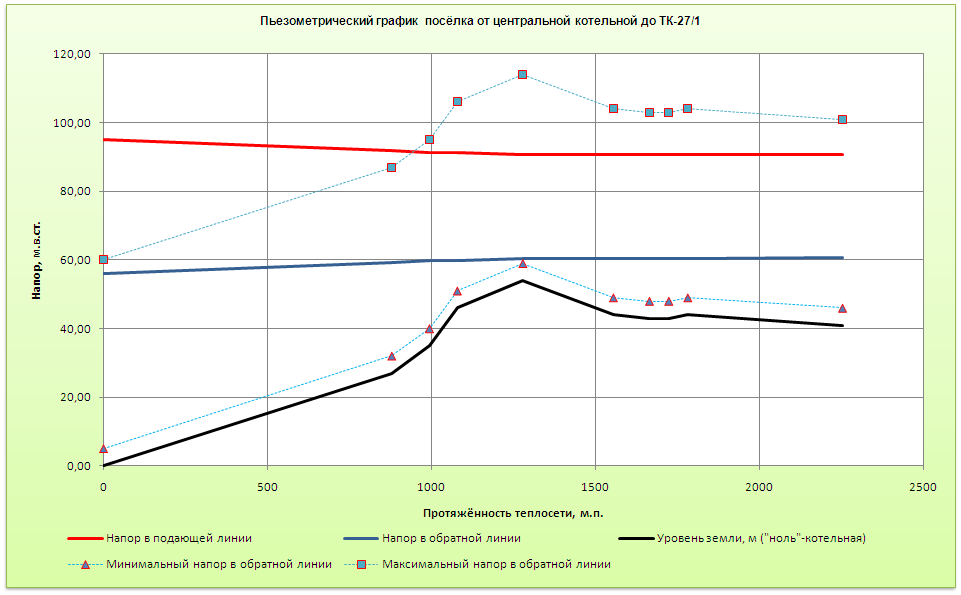 Рисунок 2.1 График гидродинамических напоров от центральной котельной до тепловой камеры ТК-27/1 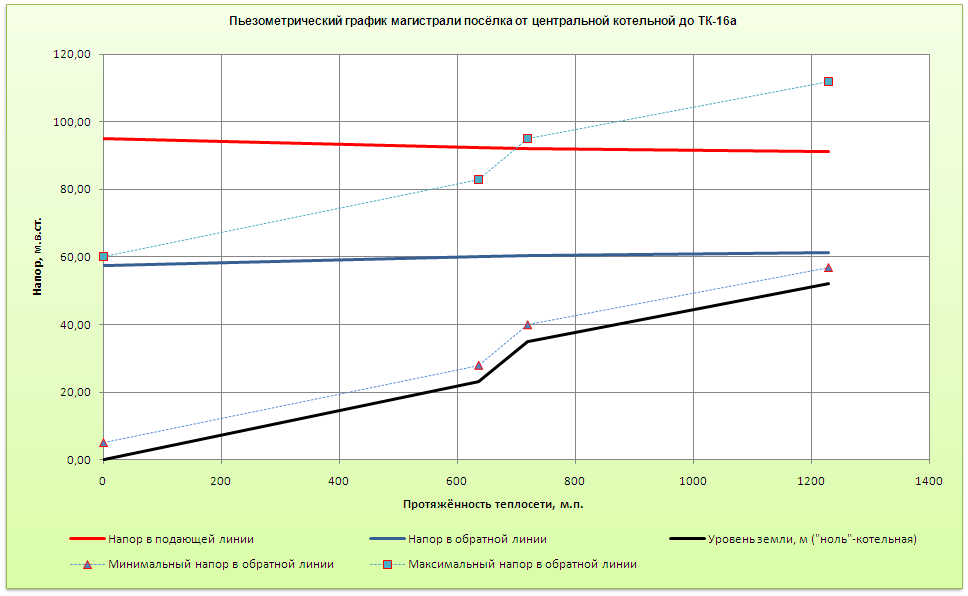 	Рисунок 2.2  График гидродинамических напоров от центральной котельной до тепловой камеры ТК-16а Из таблицы 2.1 и рисунков 2.1 и 2.2 видно, что:Необходимый располагаемый напор на теплоисточнике для обеих магистралей составляет .в.ст.При располагаемом напоре на котельной .в.ст. напоры в конце участков составляют около .в.ст., что даёт возможность отказаться от использования тепловых пунктов и снизит расход электроэнергии на транспорт теплоносителя.Для гидравлического расчёта тепловых сетей Западного района было выбрано два пути наиболее протяжённых тепловых сетей (рисунки 2.3 и 2.4, сплошная линия – участки теплосети первого контура, прерывистая линия – участки теплосети второго контура), в том числе:От ЦТП-1 до ТК-1/22 (второй контур теплосети) с суммарной протяжённостью 692 п.м., температурный график на данном участке 95/70 оС;От ЦТП-2 до ТК-3/10 (второй контур теплосети) с суммарной протяжённостью 547 п.м., температурный график на данном участке 95/70 оС.Условием гидравлического расчёта являлось, что при установившемся гидродинамическом режиме системы теплоснабжения пьезометрические напоры в любой точке системы при любом расходе воды должны удовлетворять следующим требованиям:Минимальный допустимый гидродинамический напор в подающей линии теплосети определяется из условий не вскипания воды для температурного графика 110/70 оС.Максимальный допустимый гидродинамический напор в подающей линии теплосети определяется из условий прочности металла трубопроводов теплосети и составляет . от уровня земли.Минимально допустимый гидродинамический напор в обратной линии теплосети определяется исключением возможности разряжения в трубопроводах и составляет .Максимально допустимый гидродинамический напор в обратной линии теплосети определяется прочностью теплообменных аппаратов на ЦТП и составляет  (при зависимом подключении 60м).Желательное установление общей статической зоны системы упрощает эксплуатацию и повышает надёжность системы теплоснабжения.В таблице 2.2 представлен поверочный гидравлический расчёт системы централизованного теплоснабжения Западного района Саткинского ГП. При расчёте принято:Срок эксплуатации трубопроводов фактический на 2014 год;Тепловые нагрузки  на 2030 год.На рисунках 2.3 ÷ 2.6 представлены графики гидродинамических напоров на участках тепловых сетей по выбранным путям.Гидравлический расчёт тепловых сетей СЦТ Западного районаТаблица 2.2Рисунок 2.3   График гидродинамических напоров от Западной котельной до ЦТП-1 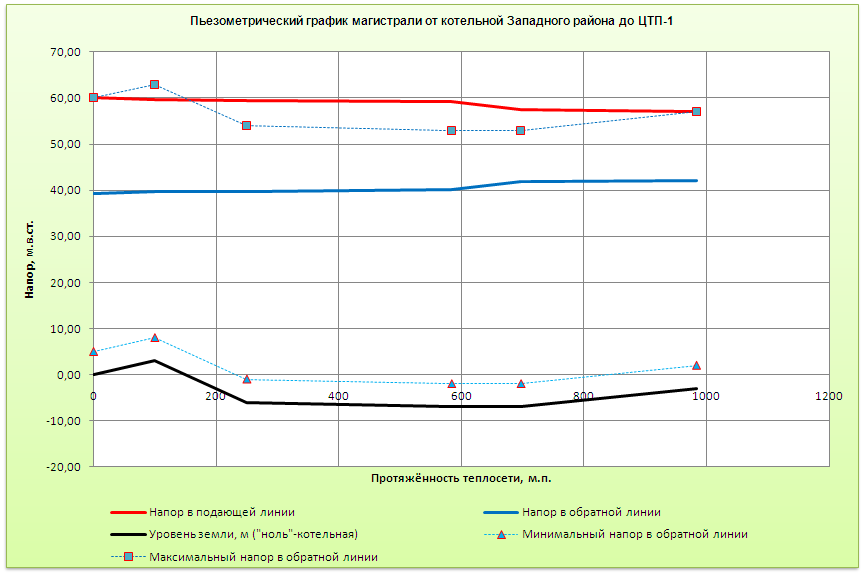 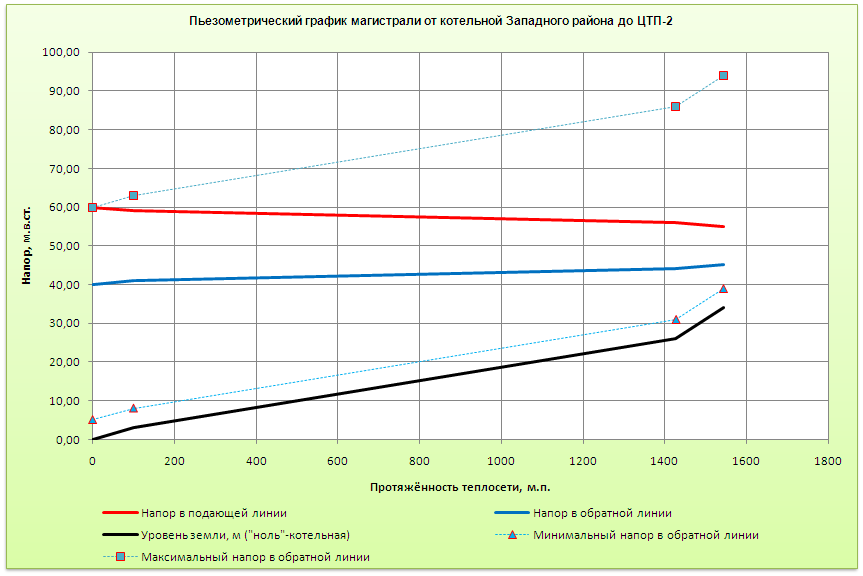 Рисунок 2.4 График гидродинамических напоров от Западной котельной до ЦТП-2 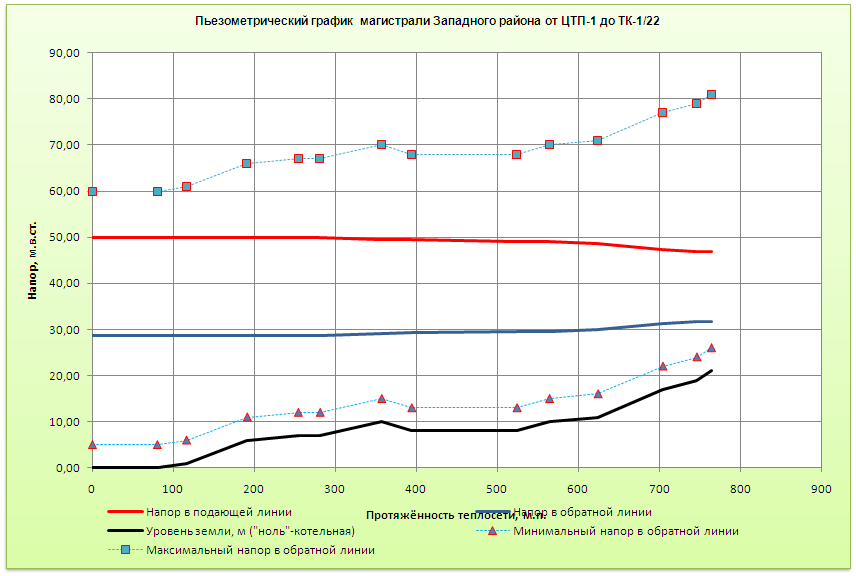 Рисунок 2.5  График гидродинамических напоров от ЦТП-1 до ТК-1/22 Западного района 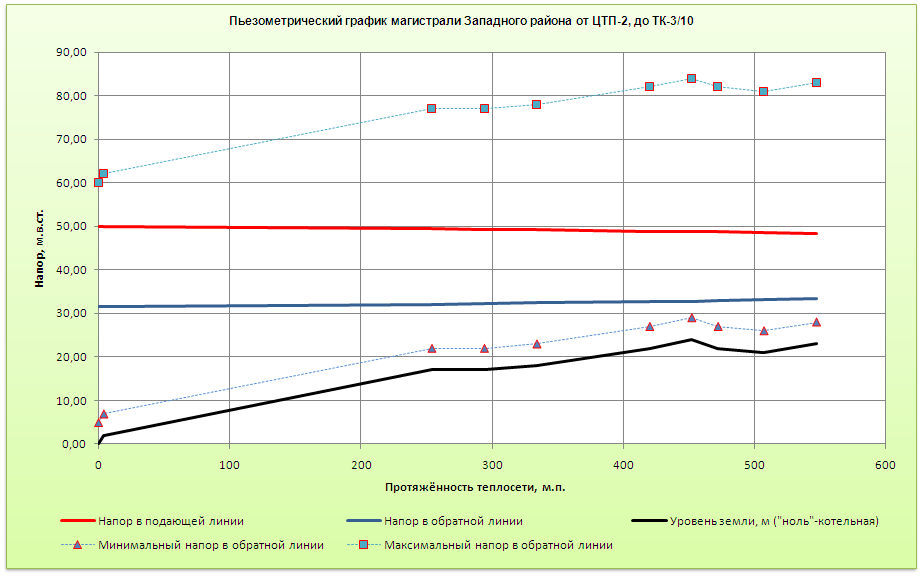 Рисунок 2.6  График гидродинамических напоров от ЦТП-2 до ТК-3/10 Западного района (первый вариант развития)Из представленных графиков гидродинамических напоров по выводам Западной котельной видно, что пьезометрические напоры в любой точке при любом расходе воды удовлетворяют выше поставленным требованиям.На участке тепловой сети от ЦТП-2 до ТК-3/10 (как видно из рисунка 2.6) диаметры трубопроводов тепловой сети завышены, что приводит к снижению гидравлических потерь, но в то же время приводит к снижению надёжности теплоснабжения (т.к. увеличивается время на устранения аварий) и удорожанию СЦТ.Система централизованного теплоснабжения Западного района имеет значительный запас по пропускной способности трубопроводов тепловых сетей.Ниже будет произведён поверочный расчёт по вероятности безотказной работы тепловых сетей Западного района.Для гидравлического расчёта тепловых сетей посёлка было выбрано два наиболее протяжённых пути тепловых сетей (рисунки 2.7 и 2.8) в том числе:От центральной котельной до теплового пункта рядом с ТК-37/30, общей протяжённостью ;От центральной котельной до ТК-32, общей протяжённостью 
2,5 км.Условия гидравлического расчёта те же, что описаны выше.В таблице 2.3 представлен поверочный гидравлический расчёт системы централизованного теплоснабжения посёлка Саткинского ГП. При расчёте принято:Срок эксплуатации трубопроводов 7 лет;Тепловые нагрузки  на 2030 год.На рисунках 2.7 и 2.8 представлены графики гидродинамических напоров на участках тепловых сетей по выбранным расчётным путям.Гидравлический расчёт тепловых сетей СЦТ посёлкаТаблица 2.3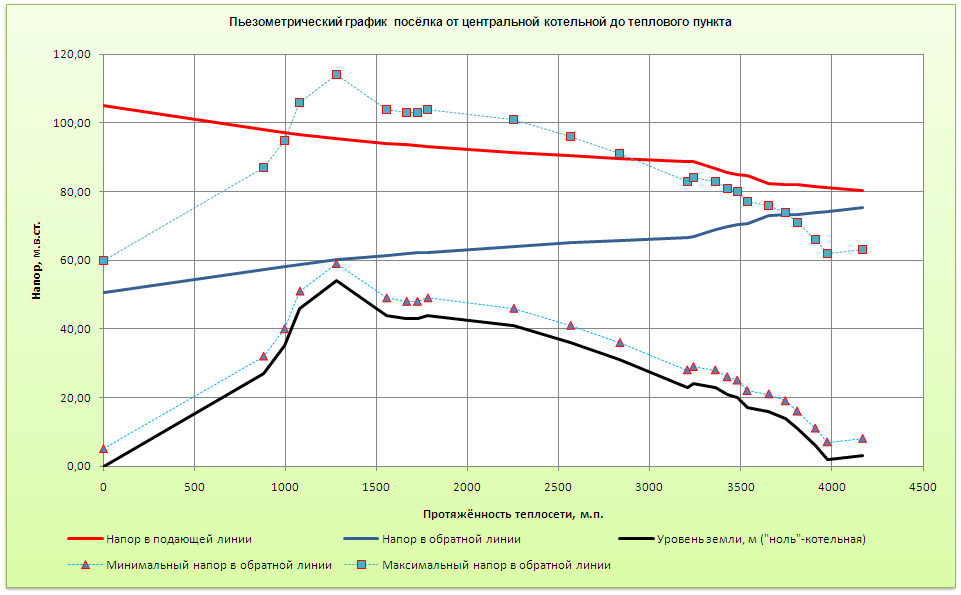 Рисунок 2.7   График гидродинамических напоров от центральной котельной до ТП (первый вариант развития)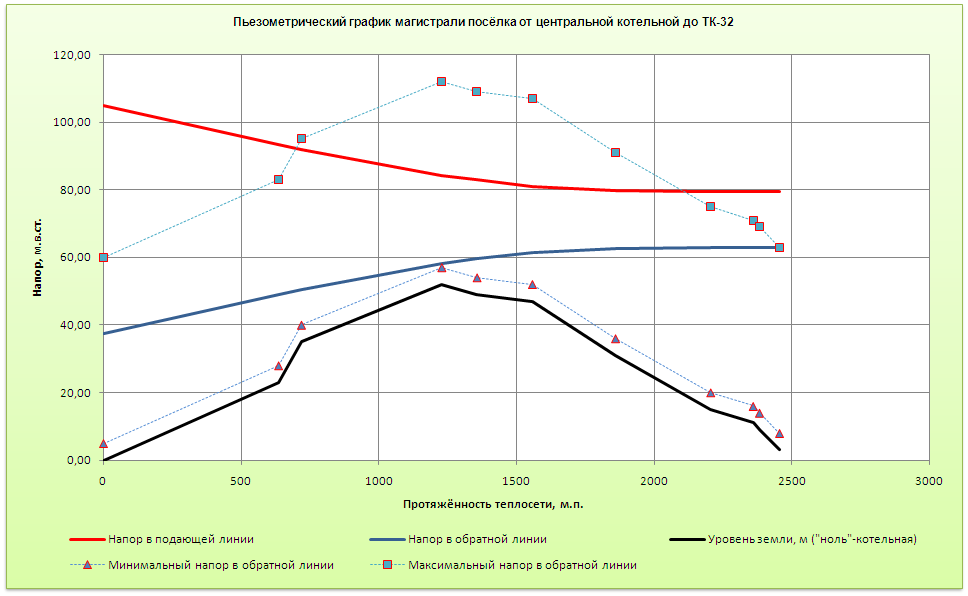 Рисунок 2.8  График гидродинамических напоров от центральной котельной до ТК-32 (первый вариант развития)Из представленных графиков гидродинамических напоров по выводам Западной котельной видно, что:Общий статический напор составляет .в.ст.;Располагаемый напор на котельной составляет .в.ст.;Пропускная способность тепловых сетей на участках от ТК-37 до ТК-37/2; от ТК-37/4 до ТК-37/5 и от ТУ-1 до ТП-10 находится на пределе;Потребители, присоединённые к тепловым сетям центральной котельной от ТК-37/7 до ТП, находятся в зоне опасного для домовых систем (при зависимом подключении) давления в обратной линии теплосети.Для расчёта вероятности безотказной работы тепловых сетей систем централизованного теплоснабжения ГП были выбраны наиболее протяжённые и не резервируемые (концевые) участки тепловых сетей, в том числе:От Западной котельной до ЦТП-1 (рисунок 2.3);От Западной котельной до ЦТП-2 (рисунок 2.4);От ТК-19 центральной котельной до теплового пункта рядом с ТК-37/30;От ТК-22 центральной котельной до ТК-32 (рисунок 2.8).В таблице 2.4 и на рисунке 2.9 представлены результаты расчёта вероятности безотказной работы тепловых сетей СЦТ Саткинского ГП. Вероятность безотказной работы тепловых сетей при первом варианте развития СЦТТаблица 2.4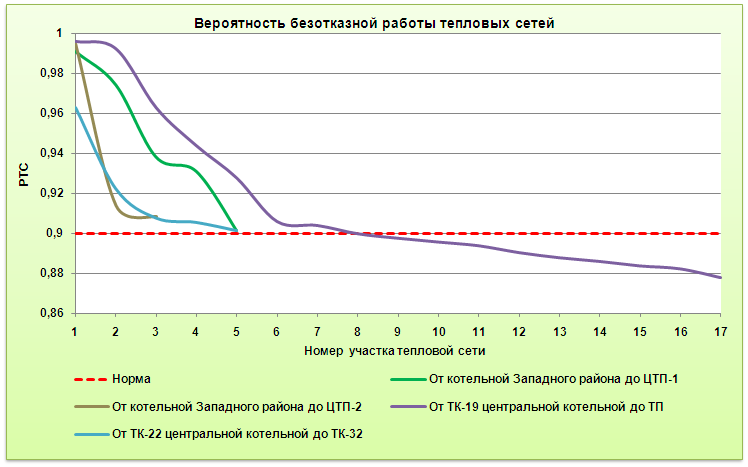 Рисунок 2.9 Вероятность безотказной работы тепловых сетей при первом варианте развития СЦТИз таблицы 2.4 видно, что:При сроке эксплуатации трубопроводов до трёх лет потребители, присоединённые к участочку тепловой сети центральной котельной, от ТК-37/4 до ТП не будут обеспечены нормативным показателем вероятности безотказной работы тепловых сетей;При сроке эксплуатации трубопроводов до семи лет участок тепловой сети от Западной котельной до ЦТП-2 не будут удовлетворять нормативному показателю вероятности безотказной работы тепловых сетей, участок тепловой сети от Западной котельной до ЦТП-1 будет находится на пределе нормативного вероятности безотказной работы тепловых сетей;При сроке эксплуатации трубопроводов до семи лет участок тепловой сети от Западной котельной до ЦТП-2 не будут удовлетворять нормативному показателю вероятности безотказной работы тепловых сетей;При сроке эксплуатации трубопроводов более семи лет нормативному показателю вероятности безотказной работы тепловых сетей будет соответствовать только участок тепловой сети центральной котельной от ТК-22 до ТК-32.Гидравлический расчёт тепловых сетей существующей котельной Западного районаГидравлический расчёт для котельной Западного района соответствует гидравлическому расчёту для котельной Западного района, от котельной до ЦТП-1, при первом варианте развития (см. таблицу 2.2 и рисунки 2.3; 2.4;2.5).Гидравлический расчёт тепловых сетей новой котельной в районе ЦТП-2Гидравлический расчёт для котельной № 3 соответствует гидравлическому расчёту для котельной Западного района, от ЦТП-2 до тепловой камеры ТК-3/10, при первом варианте развития (см. таблицу 2.2 и рисунки 2.4 и 2.6).Вероятность безотказной работы тепловых сетей (РТС) В связи с многократным резервированием тепловых сетей посёлка перемычками между котельными, концевые участки тепловых сетей СЦТ посёлка имеют незначительную протяжённость и небольшие диаметры трубопроводов.Концевой не резервируемый участок тепловых сетей СЦТ посёлка наибольшей протяжённостью (от тепловой камеры ТК-37 до ТК-41/13) представлен на рисунке 2.10.Расчёт вероятности безотказной работы тепловых сетей от котельной 
№ 2 представлен выше (рисунок 2.9).Для расчёта вероятности безотказной работы тепловых сетей от котельной № 3 выберем участок тепловых сетей от котельной до ТК-3/10, рисунок 2.10.В таблице 2.5 и на рисунке 2.10 представлены результаты расчёта вероятности безотказной работы тепловых сетей СЦТ посёлка и котельной № 3. Расчёт проводился на срок эксплуатации тепловых сетей до 30 лет. Вероятность безотказной работы тепловых сетей при данном варианте развития СЦТТаблица 2.5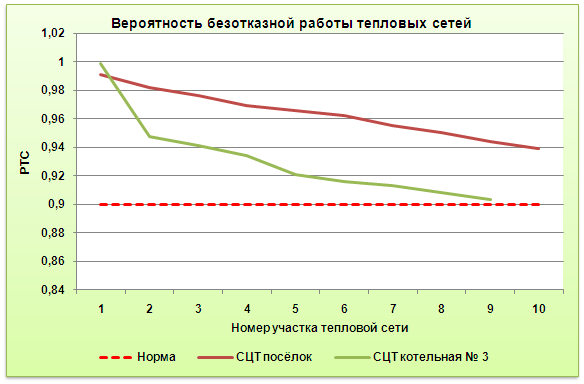 Рисунок 2.10 Вероятность безотказной работы тепловых сетей Из таблицы 2.5 и рисунка 2.10 видно, что все, рассматриваемые, тепловые сети котельных при сроке эксплуатации до тридцати лет соответствуют нормативу вероятности безотказной работы тепловых сетей. Вероятность безотказной работы участка тепловой сети от существующей котельной Западного микрорайона до ЦТП-1 при семилетнем сроке эксплуатации находится на пределе.Радиус эффективного теплоснабжения для зоны действия центральной, западной котельных и котельных, рекомендуемых к новому строительству, усреднено по районам городаВ соответствии с предоставленными данными оптимальный радиус теплоснабжения от центральной котельной составляет .. для котельной Западного микрорайона – .Из таблиц 2.3 ÷ 2.5 видно, что протяжённость тепловых сетей до наиболее удалённых абонентов котельных близка к оптимальной и не превышает предельной.Тепловая нагрузка конечных потребителей по котельным представлена в таблице 2.6, годовая потребность в тепле конечных потребителей представлена в таблице 2.7.Тепловая нагрузка конечных потребителей по котельнымТаблица 2.6Потребность в тепле конечных потребителейТаблица 2.7Тепловые балансы до 2030 года Тепловые нагрузки по котельным до 2030 года представлены в таблице 2.8.Тепловые нагрузки по котельным до 2030 года.Таблица 2.8В таблицах 2.9, 2.10 и 2.11 представлены тепловые балансы до 2030 годаТепловой баланс на 2020 годТаблица 2.9Тепловой баланс на 2025 годТаблица 2.10Тепловой баланс на 2030 годТаблица 2.11Как видно из таблиц 2.8 ÷ 2.10, выбранная мощность котельных обеспечивает тепловую нагрузку существующих и подключаемых абонентов на период до 2030 года.Развития СЦТ старой части городаНа данный момент ТЭЦ СЧПЗ подаёт тепловую энергию в район «Карагай-мыс», который расположен с одной стороны завода в Центр старой части города и в район Спортплощади, которые расположены с другой стороны завода. Перепад высот между верхней точкой центральной части города и нижней точкой района Спортплощади превышает , что осложняет их совместное теплоснабжение и снижает его надёжность.На основании письма АО «СЧПЗ», в связи с тем, что на протяжении 12 лет предприятие ежегодно несет убытки по производству и поставке тепловой энергии и горячего водоснабжения, в так же испытывает дефицит мощностей по электроэнергии, с 1 сентября 2017 года АО «СЧПЗ» не будет иметь технической возможности по поставке тепловой энергии и ГВС жителям и организациям старой части города Сатка.Для развития СЦТ старой части города предлагается строительство одной новой котельной, что обуславливается особенностью существующей системы теплоснабжения.. Газификация частного сектора (ул. Больничная, ул. Степана Разина, ул. Луначарского), железнодорожного вокзала и строительство котельной в районе больничного комплекса мощностью 0,5 Гкал/ч.2. Строительство котельной для обеспечения центральной части старой части города, с установленной тепловой мощностью 20,0 Гкал/ч, и газификация частного сектора (ул. Спортплощадь, ул. Советская). Месторасположение котельной – в районе д. 15 ул. Советская, г. Сатка.3. Разработка и утверждение гидравлического расчета старой части с установкой регуляторов на объектах потребителей.Кроме строительства котельных для развития СЦТ старой части города предлагается: Приведение в нормативное состояние тепловых сетей СЦТ; Внедрение энергосберегающих мероприятий у абонентов; Наладка гидравлических режимов в тепловых сетях СЦТ; Внедрение учёта и автоматического контроля в СЦТ.Преимуществом данного варианта являются следующие факторы: повышение надёжности систем централизованного теплоснабжения; удобство наладки гидравлических режимов менее крупных систем централизованного теплоснабжения; уменьшение удельного расхода топлива на производство и транспорт электроэнергии; уменьшение тепловых потерь через изоляцию трубопроводов; уменьшение утечек сетевой воды, а ,следовательно, и удельных расходов исходной воды на производственную деятельность; значительное снижение условно-переменных затрат.Радиус эффективного теплоснабжения для зоны действия ТЭЦ АО «СЧПЗ» и рекомендуемых к новому строительству котельных, усреднено по старой части городаВ соответствии с предоставленными данными оптимальный радиус теплоснабжения от ТЭЦ АО «СЧПЗ» составляет .Радиусы теплоснабжения ТЭЦ АО «СЧПЗ» и рекомендуемых к строительству новых котельных, близки к оптимальному радиусу до Старого города, но при реализации рекомендуемого варианта значительно повышает надёжность и качество теплоснабжения абонентов.Тепловые балансы до 2030 года по варианту развития СЦТ старой части городаПри данном варианте развития СЦТ старой части города Сатки будут функционировать три котельных. Тепловые нагрузки по котельным до 2030 года представлены в таблице 2.12.Тепловые нагрузки по котельным до 2030 годаТаблица 2.12В таблицах 2.13, 2.14 и 2.15 представлены тепловые балансы по котельным до 2030 года. При разработке балансов принимались следующие данные:Тепловой баланс на 2020 годТаблица 2.13Тепловой баланс на 2025 годТаблица 2.14Тепловой баланс на 2030 годТаблица 2.15Как видно из таблиц 2.13 ÷ 2.15, выбранная мощность котельных обеспечивает тепловую нагрузку существующих и подключаемых абонентов на период до 2030 года.Тепловые потери при транспортировке теплоносителя СЦТ Саткинского городского поселенияСуммарные годовые нормативные тепловые потери при транспорте теплоносителя по сетям обслуживаемым ОАО «Энергосистемы» составляют 114 832,7  Гкал.Фактические тепловые потери по данным ОАО «Энергосистемы» составляют 55 937 Гкал.Нормативные расходы тепла на собственные нужды котельныхНормативный расход тепла на собственные нужды вновь построенной газовой котельной принимается в размере 2,32% от выработанного тепла.Фактический расход тепла на собственные нужды котельных по данным ОАО «Энергосистемы» в 2013 году составил 1,9 Гкал/час.Раздел 3Перспективные балансы теплоносителяБольшинство ВПУ котлов работает по следующей схеме – умягчение воды комплексонами по первому контуру (котёл – теплообменник). Такая схема приводит к коррозии металла трубопроводов тепловых сетей.Схема ВПУ с двухступенчатым Na- катионированием осуществлена на ТЭЦ АО «СЧПЗ».На Центральной котельной г. Сатка подготовка исходной воды осуществляется по схеме указанной в таблице 3.1.В таблице 3.1 представлено краткое описание ВПУ котельных Саткинского городского поселения.Описание   ВПУ котельных Саткинского городского поселенияТаблица 3.1Раздел 4Предложения по строительству, реконструкции и техническому перевооружению источников тепловой энергииПрограмма развития системы теплоснабжения включает  проекты, обеспечивающие повышение эффективности и надежности работы системы (в соответствии с целевыми показателями).  Перечень  инвестиционных проектов в сфере теплоснабжения приведен в таблице  4.1.Перечень инвестиционных проектов в сфере теплоснабжения Саткинского городского поселенияТаблица 4.1Общий объем инвестиций в проекты системы централизованного теплоснабжения составит 470,3 млн. руб. с 2016 по 2030 г. в базовых ценах и 487,5 млн. руб. в ценах соответствующих лет. Проекты строительства котельных (ОАО «Энергосистемы») являются эффективными. Поэтому проекты реализуются за счет средств теплоснабжающего предприятия или кредита. Проекты, реализуемые в старой части города, являются не эффективными. Т.е. их реализация приведет к росту тарифов для потребителей. При этом все проекты являются обязательными, т.е. должны быть реализованы в указанные сроки. ОАО «Энергосистемы»Необходимость нести затраты по обслуживанию привлеченных средств (кредитов) и рост амортизации потребует увеличения выручки предприятия и, соответственно, тарифа на услуги теплоснабжения (рис. 4.1).	Рисунок 4.1 Динамика среднегодового роста тарифа (год к году)	В результате реализации программы развития СЦТ на котельных предприятия «Энергосистемы», тариф на услуги теплоснабжения не превысит 2 000 руб./Гкал. (рисунок 4.2.).Рисунок 4.2  Динамика среднегодового роста тарифа (год к году)Плата за подключение для потребителей не устанавливается.Старая часть городаНеобходимость нести затраты по обслуживанию привлеченных средств (кредитов) и рост амортизации потребует увеличения выручки предприятия и, соответственно, тарифа на услуги теплоснабжения. В результате моделирования тарифов ресурсоснабжающего предприятия была получена динамика тарифа на услуги теплоснабжения на прогнозный период (рисунок 4.3)Рисунок 4.3  Динамика среднегодового роста тарифа (год к году)Динамика тарифов на услуги теплоснабжения (рисунок 4.4) будет соответствовать предельно-допустимым значениям на всем прогнозном периоде.Рисунок 4.4   Динамика среднегодового роста тарифа (год к году)Раздел 5Предложения по строительству и реконструкции тепловых сетейКапиталовложения в новое строительство тепловых сетей, оцениваются по эмпирической формуле, предложенной Е.Я. Соколовым: , где: - суммарная длина участков, строящихся тепловых сетей; - материальная характеристика, строящихся тепловых сетей(м2), которая является суммой произведения диаметра участков трубопроводов тепловых сетей на их длину в двухтрубном исчислении; и  – эмпирические коэффициенты,   Расчет коэффициентов производился по данным существующих смет и по фактическим затратам прокладки тепловых сетей в  Саткинском ГП. В стоимость строительства тепловых сетей включена стоимость тепловых камер и колодцев.Капиталовложения на реконструкцию тепловых сетей рассчитывается по аналогичной формуле при этом эмпирические коэффициенты принимаются:демонтаж существующих тепловых сетей ,   прокладка труб в существующих каналах ,   При окончательном расчете стоимости строительства и реконструкции тепловых сетей учитываются следующие коэффициенты:при проектировании в затесненной застройке с применением индивидуальных конструкций, развитого подземного пространства (V категория сложности) к БУП применять коэффициент 1,2;затраты на освоение участка и подготовительные работы приняты для нормальных условий. При стесненных и сложных условиях применять коэффициент 1,15.Протяжённость тепловых сетей Саткинского городского поселения –  (в двухтрубном исчислении). Схемы тепловых сетей - двухтрубные циркуляционные, тупикового типа, подающие тепло непосредственно к потребителю.Потребители подключены к магистральным тепловым сетям по зависимой схеме непосредственно или через индивидуальные тепловые пункты.Схемы тепловых сетей от котельных Саткинского городского поселения - двухтрубные циркуляционные, тупикового типа. Система горячего водоснабжения - в основном типа. Протяжённость тепловых сетей Саткинского городского поселенияТаблица 5.1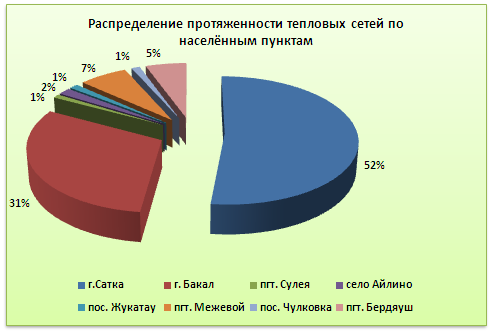 Рисунок 5.1  Распределение протяжённости тепловых сетей по населённым пунктам Саткинского МР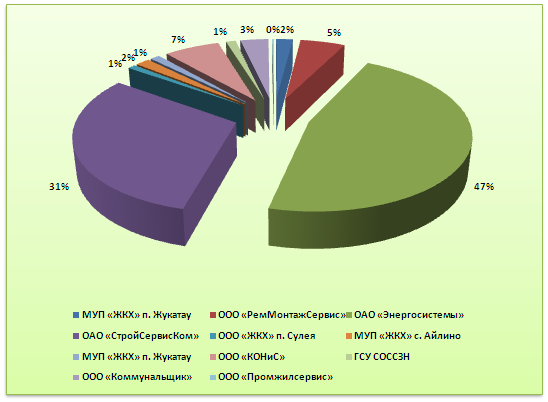 Рисунок 5.2  Распределение протяжённости тепловых сетей по транспортным компаниям Саткинского городского поселенияИз таблицы 5.1 и рисунков 5.1 и 5.2 видно, что большую  часть  тепловых сетей (около 50%)  эксплуатирует  ОАО «Энергосистемы» (г. Сатка). Для теплоизоляции трубопроводов тепловых сетей в основном применяется минераловатная изоляция с защитным слоем из рубероида. Прокладка трубопроводов тепловых сетей следующая: надземная (на эстакадах и низких отдельно стоящих опорах)  и подземная (в проходных и непроходных сборных железобетонных каналах).Износ тепловых  сетей  составляет  около 75%. Характеристики участков тепловых сетей г. Сатки, по типу прокладки и году ввода трубопроводов Таблица 5.3Раздел 6Перспективные топливные балансыВ таблице 6.1 представлен баланс тепловой мощности и присоединённой тепловой нагрузки (по заключённым договорам) котельных СЦТ Саткинского ГП.Резервы и дефициты тепловой мощности по энергоисточникам СЦТ Саткинского ГПТаблица 6.1                                                                                                                                                                                                                                                                                                                                                                                                                                                                                                                                  Раздел 7Инвестиции в строительство, реконструкцию и техническое перевооружениеСовокупный объем капитальных затрат, в проекты развития системы теплоснабжения Саткинского ГП (ОАО «Энергосистемы» и старая часть) более чем на 100% выше ежегодной выручки от реализации услуг теплоснабжения потребителям поселения. Таким образом, реализация проектов за счет собственных средств предприятия невозможна. Привлечение кредита для финансирования проектов потребует выделения гарантий на всю сумму кредита. При обеспечении гарантии и выдаче кредита процентные выплаты и амортизация по новым проектам окажут значительное влияние на себестоимость оказываемых услуг, в результате в период до . среднегодовой темп роста тарифа на услуги теплоснабжения будет значительно превышать предельно-допустимый уровень в 10%. Динамика тарифа отражена на рисунке 7.1.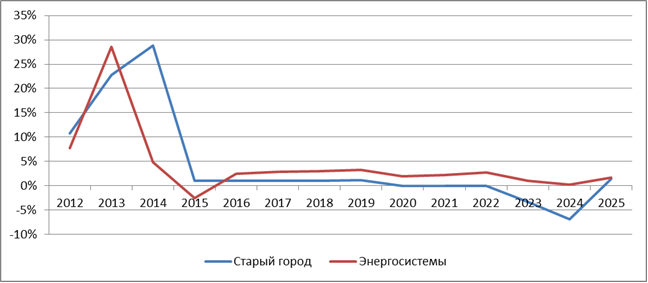 Рисунок 7.1  Динамика среднегодового роста тарифа (год к году)Для сглаживания пиковых значений требуется корректировка программы.Обоснование программы развития системы теплоснабжения описано в разделе 2. Ниже приведено описание корректировки, которую необходимо сделать для реализации программы развития системы центрального теплоснабжения.Общий объем инвестиций в проекты системы централизованного теплоснабжения составит 324,8 млн. руб. с 2012 по . в базовых ценах и 342 млн. руб. в ценах соответствующих лет. Основной объем затрат (более 85%) приходится на период с 2012 по 2014 гг. Собственных средств предприятия недостаточно на реализацию большей части проектов в указанные годы. Поэтому, в качестве источников финансирования предполагается использование как собственных, так и привлеченных средств (таблица 7.1).Проекты строительства котельных (ОАО «Энергосистемы») являются эффективными. Их срок окупаемости составляет менее 7 лет. Поэтому проекты целесообразно реализовывать за счет средств предприятия теплоснабжения или кредита. Возможно также привлечение частного инвестора для реализации проектов.Строительство котельных потребуется подвод коммуникаций (газа, воды, электроэнергии), а также строительство сетей теплоснабжения. Включение этих затрат в стоимость строительства котельных приведет к значительному снижению эффективности проекта. Как следствие, для реализации проекта привлечение кредита или частных инвестиций станет не возможным. Поэтому целесообразно предусмотреть строительство коммуникаций и сетей теплоснабжения за счет бюджетных средств (доля бюджетных средств в проекте составит 16%). Затраты на обслуживание и возврат заемных средств включаются в затраты организации и учитываются при формировании тарифа.В качестве источника инвестиций может использоваться амортизация, начисляемая по объектам, построенным в рамках программы. Ее объем за период с 2012 по 2025 год составит 318 млн. руб., а инвестировано будет 34,5 млн. руб.Проекты, реализуемые в старой части города, являются не эффективными. Т.е. их реализация приведет к росту тарифов для потребителей. При этом все проекты являются обязательными, т.е. должны быть реализованы в указанные сроки. Финансирование проектов строительства котельных предполагается за счет кредитов, привлекаемых на 10 лет со ставкой 10% годовых. Аналогично проектам, реализуемым ОАО «Энергосистемы», строительство коммуникаций и сетей теплоснабжения целесообразно финансировать за счет бюджетных средств. Их доля в общей сумме капитальных вложений составит 19%. Это позволит снизить нагрузку на население и замедлить темп роста тарифа.Источники финансирования программы развития системы централизованного теплоснабженияТаблица 7.1ЭнергосистемыНеобходимость нести затраты по обслуживанию привлеченных средств (кредитов) и рост амортизации потребует увеличения выручки предприятия и, соответственно, тарифа на услуги теплоснабжения (рисунок 7.2).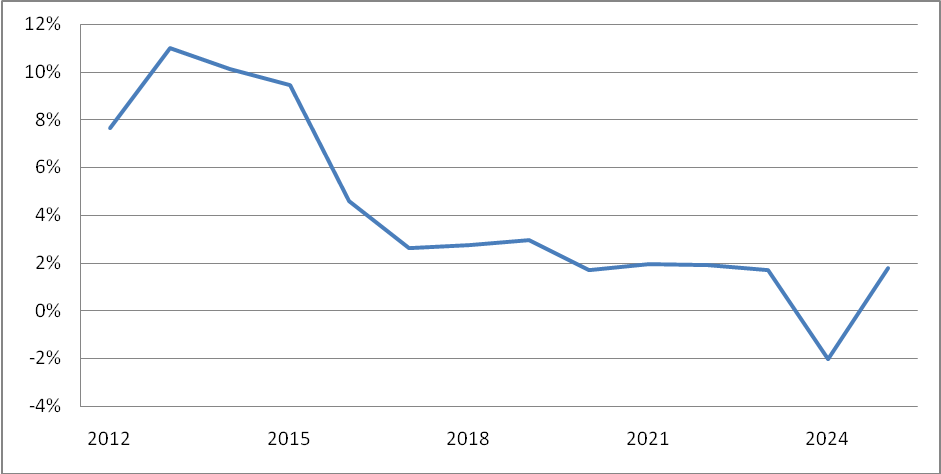 Рисунок 7.2 Динамика среднегодового роста тарифа (год к году)В результате реализации программы развития СЦТ на котельных предприятия «Энергосистемы», тариф на услуги теплоснабжения не превысит 2 000 руб./Гкал. (рисунок 7.3).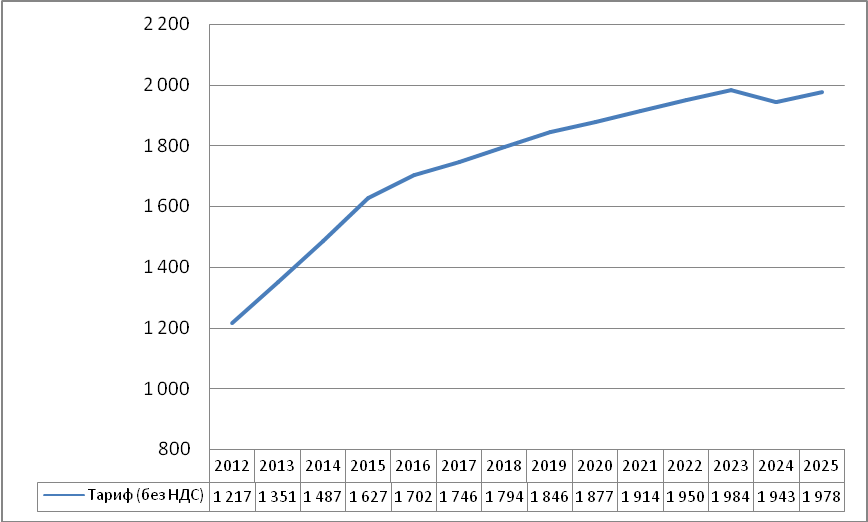 Рисунок 7.3  Динамика среднегодового роста тарифа (год к году)Плата за подключение для потребителей не устанавливается.Старый городНеобходимость нести затраты по обслуживанию привлеченных средств (кредитов) и рост амортизации потребует увеличения выручки предприятия и, соответственно, тарифа на услуги теплоснабжения. В результате моделирования тарифов ресурсоснабжающего предприятия была получена динамика тарифа на услуги теплоснабжения на прогнозный период (рисунок 7.4)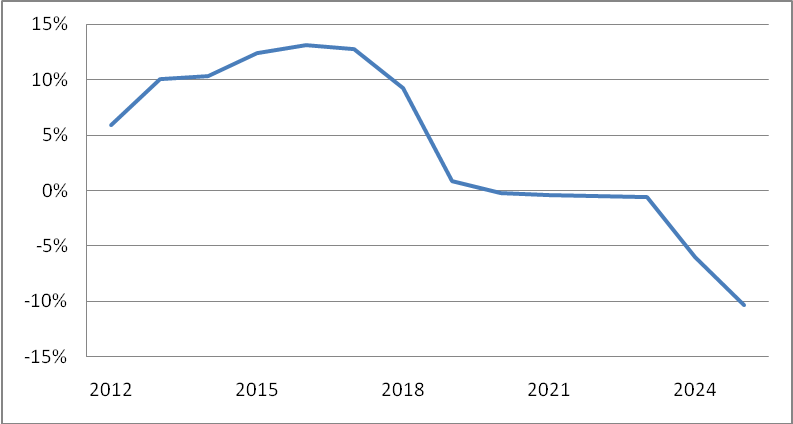 Рисунок 7.4  Динамика среднегодового роста тарифа (год к году)Динамика тарифов на услуги теплоснабжения (рисунок 7.5) будет соответствовать предельно-допустимым значениям на всем прогнозном периоде.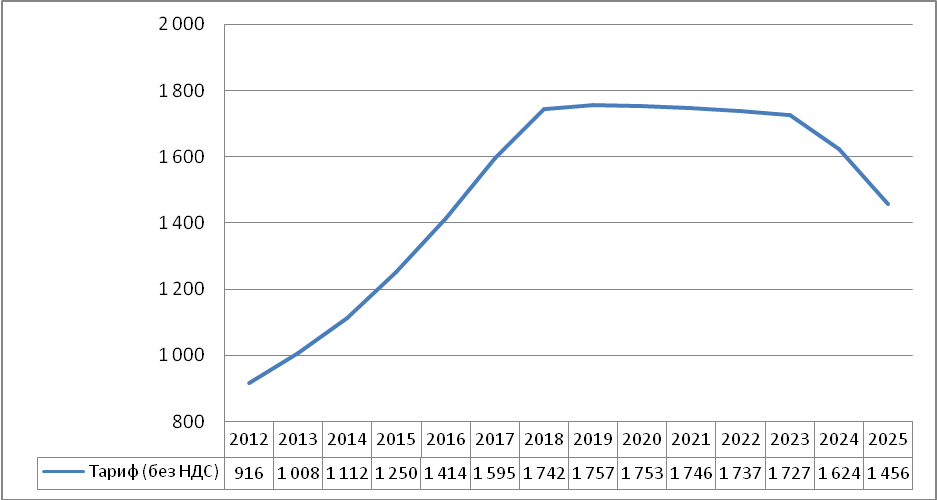 Рисунок 7.5  Динамика среднегодового роста тарифа (год к году)Суммарные капиталовложения по годам расчётного периода на реализацию рекомендуемого варианта развития СЦТ Саткинского ГП представлены в таблице 7.2.Сводная таблица по капиталовложениям для реализации рекомендуемого варианта развития систем централизованного теплоснабжения Саткинского ГПТаблица 7.2Как видно из таблицы 7.2 простой совокупный срок окупаемости по рекомендуемым проектам развития систем централизованного города составляет шесть с половиной лет.Раздел 8Решение об определении единой теплоснабжающей организации (организаций)Централизованное теплоснабжение в Саткинском городском поселении осуществляется в основном от муниципальных котельных, находящихся в аренде различных организаций, кроме старой части города Сатки - теплоснабжение старой части города производится от ТЭЦ Саткинского чугуноплавильного завода (СЧПЗ).Теплоснабжение потребителей  Саткинского городского поселения осуществляется от 3-х централизованных котельных. Наиболее крупные источники тепловой энергии:1. Центральная котельная г.Сатка с установленной мощностью 126 и располагаемой мощностью 104 Гкал/ч;2. ТЭЦ АО «СЧПЗ» с располагаемой мощностью по горячей воде 24 Гкал/ч. Все котельные Саткинского городского поселения работают на природном газе. Отпуск тепловой энергии потребителям центральной котельной г. Сатка осуществлялся по среднеотпускному тарифу 1075,53 руб./Гкал (с учетом НДС). Отпуск тепловой энергии потребителям ТЭЦ АО «СЧПЗ» осуществлялся по среднеотпускному тарифу 535 руб./Гкал. Подача горячей воды в системы  горячего водоснабжения (ГВС)  абонентов в летний период производится от котельных  г. Сатка.Характеристика котельных  системы централизованного теплоснабжения (СЦТ) Саткинского городского поселения представлена в таблице 8.1.Характеристика  котельных  Саткинского городского поселенияТаблица 8.1Характеристики  Центральной котельной г. СаткиХарактеристики котельной «Западного района» г. СаткиПодача горячей воды в системы ГВС абонентов в летний период производится только от котельных  г. Сатка.В таблице 8.2 представлены организации, осуществляющие производство и транспорт тепловой энергии.Организации, участвующие в централизованном теплоснабжении Саткинского городского поселенияТаблица 8.2Эксплуатацию большей части  внутридомовых систем отопления и ГВС осуществляют Управляющие компании на основании договоров с потребителями.Тепловые сети имеют  трассировку тупикового типа с подземной и надземной прокладкой. Система теплоснабжения в системах с ГВС - в основном открытого типа. Присоединение абонентов осуществляется по зависимой схеме. Топливом для источников тепловой энергии является природный газ.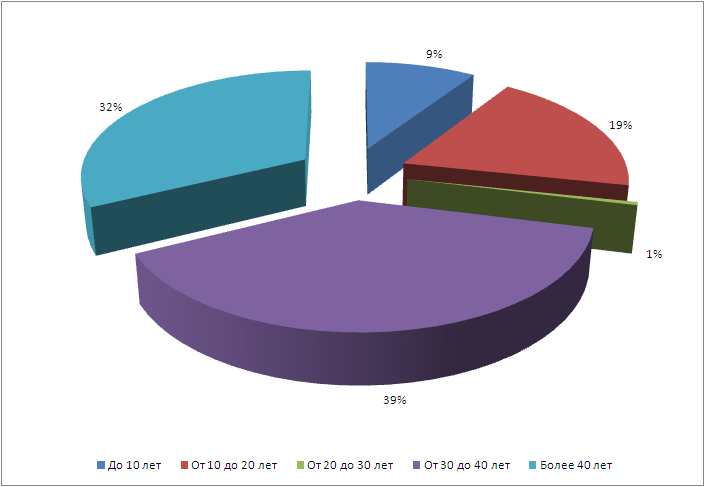 Рисунок 8.1 Сроки службы котельных Саткинского городского поселенияИз рисунка 8.1 видно, что около 70 % котельного оборудования Саткинского городского поселения выработало свой нормативный ресурс эксплуатации, и только 28 % установленной тепловой мощности имеет запас по срокам эксплуатации котлов. Около 30% установленной тепловой мощности имеет срок эксплуатации котлов более 40 лет.Из вышеизложенного, следовательно, единой теплоснабжающей организацией поселка и Западного района города Сатки определено ОАО «Энергосистемы», в старой части города Сатки - АО «СЧПЗ».Раздел 9Решения о распределении тепловой нагрузки между источниками тепловой энергииНа территории Саткинского городского поселения тип климата – «Умеренно-континентальный», климатические показатели для расчёта теплоснабжения:- продолжительность отопительного сезона – 240 суток;- расчетная температура наружного воздуха на отопление – минус 34 оС;- средняя температура наружного воздуха за отопительный период – минус 6,5 оС;- расчётная температура воздуха внутри помещения – плюс 20 оС.Системы теплоснабжения ГП развивались на основе принципа максимальной централизации источников тепла. По нормам проектирования теплоснабжения городов в 1960-е годы предусматривалось строительство для теплоснабжения города две-три котельные. Системы транспорта тепла проектировались по самым простым одноконтурным схемам и без средств регулирования отпуска тепла каждому потребителю (зданию), тем более - автоматизированных. Такие схемы самые дешевые в строительстве, требуют больших расходов топлива и электроэнергии на производство и транспортирование тепла. Одноконтурные СЦТ, несмотря на высокие тепловые потери (25-30%), были экономически выгодными, и тарифы на теплоснабжение жилых и общественных зданий были низкими, так как топливо стоило относительно дешево. При относительно низкой стоимости топлива (природного газа, угля, мазута) и электроэнергии мероприятия по экономии топлива и повышению надежности теплоснабжения не окупались. В настоящее время, когда стоимость топлива значительно выросла, снижение удельных затрат топлива и электроэнергии при производстве тепла становятся особо актуальными.Необходимо отметить, что месторасположение Центральной котельной является одним из основных недостатков системы теплоснабжения Саткинского ГП. Котельная расположена в нижней точке относительно основной части города и Западной котельной. Место расположения при строительстве было выбрано с учетом близости к комбинату «Магнезит» и его энергоресурсам. Такое расположение котельной приводит к значительному перерасходу электроэнергии на транспорт теплоносителя.Кроме того значительные перепады высот (до  только по посёлку, а с учётом Западного района более ) осложняют транспорт теплоносителя.При данных условиях подобная централизация теплоснабжения ГП высокозатратна.Развитие системы теплоснабжения ГП возможно по следующим направлениям:Усовершенствовать существующую систему централизованного теплоснабжения;Осуществить разукрупнение и частичную децентрализацию системы централизованного теплоснабжения.При разработке вариантов развития системы централизованного теплоснабжения учитывались следующие факторы:Климатический фактор;Фактор технического состояния оборудования теплоисточников и тепловых сетей. В таблице  9.1  представлен баланс тепловой мощности котельных  Саткинского городского поселения.Таблица 9.1Из-за значительных перепадов высотных отметок в населённых пунктах Саткинского городского поселения большая централизация систем теплоснабжения осложняет наладку гидравлических режимов тепловых сетей и значительно увеличивает расходы электроэнергии на транспорт тепла.Подключение жилищного фонда частного сектора ко многим СЦТ проводилось хозяйственных способом и с нарушением общепринятых схем. Многие дома частного сектора подключены к тепловым сетям с применением нерасчётных циркуляционных насосов.Данные факторы влияют на расходы теплоносителя в СЦТ теплоснабжения Саткинского городского поселения.В таблице 9.2 приведено сравнение фактических и расчётных расходов сетевой воды по энергоисточникам, где ведутся суточные ведомости с фиксацией фактических расходов сетевой воды. Необходимо отметить, что счётчики отпущенной тепловой энергии установлены на большинстве котельных, но фиксируются данные только температуры и давления теплоносителя в прямой и обратной линии теплосети, что затрудняет анализ фактических режимов работы. Сравнение фактических и расчётных расходов водыТаблица 9.2Как видно из таблицы 9.2,  отклонения фактических и расчётных расходов сетевой воды по Центральной котельной г. Сатка и ТЭЦ АО «СЧПЗ» незначительны.Утвержденный температурный график отпуска тепловой энергии для котельных Саткинского городского поселения (для расчётной на отопление температуры наружного воздуха минус  -34оС) – 107,5/75ºС. Данная температура наружного воздуха соответствует климатическим условиям городов Саткинского городского поселения (ТСН 23-320-2000 Территориальные строительные нормы Челябинской области  «Энергоэффективность жилых и общественных зданий»).На большинстве котельных Саткинского Саткинского городского поселения:Отпуск теплоносителя от котельных производится с температурой ниже утверждённого графика, что отрицательно сказывается на качестве предоставляемых услуг и приводит к недоотпуску тепловой энергии отдельным потребителям, т.к. системы теплоснабжения не рассчитаны на работу со сниженной температурой теплоносителя.Низкий теплосъём (разница температур теплоносителя в прямой и обратной линии) по тепловым сетям занижен по сравнению с утверждённым графиком, что может быть вызвано следующими обстоятельствами:- завышенный расход сетевой воды (следовательно завышены затраты на транспорт теплоносителя); - разрегулировка гидравлического режима тепловой сети (возможен переток у  - некоторых потребителях при недотоке у других); - загрязнение внутридомовых систем теплоснабжения.Суммарная присоединенная тепловая нагрузка (отопление и горячее водоснабжение) потребителей Саткинского  городского поселения  (по многоквартирным, индивидуальным  и общественно-деловым зданиям) по прогнозируемому состоянию . составит   181,2  Гкал/ч. Увеличение нагрузки за 2011 - 2024 гг. составит 12,7 Гкал/ч или  8 % по отношению к  .Суммарное потребление тепловой энергии Саткинского городского поселения (по многоквартирным, индивидуальным  и общественно-деловым зданиям)  по прогнозируемому состоянию .  составит около  543 тыс. Гкал. Увеличение  потребления  тепловой энергии за 2011 - 2024 гг. составит  46,5 тыс. Гкал  или  9 % по отношению к  .Прогноз потребления тепловой энергии и тепловых нагрузок Саткинского городского поселения приведен в таблице 9.3.Прогноз потребления тепловой энергии и тепловых нагрузок Саткинского ГПТаблица 9.3Раздел 10Решения по бесхозяйным тепловым сетямСогласно данным, предоставленным Отделом имущественных и земельных отношений администрации Саткинского городского поселения Челябинской области, на территории Саткинского городского поселения бесхозные сети теплоснабжения отсутствуют. Все сети теплоснабжения обслуживаются ОАО «Энергосистемы», ООО «Реммонтажсервис», а в частных секторах частные сети теплоснабжения обслуживаются собственниками жилых домов.Общая площадь жилых помещений (тыс м2)1736.6Оборудование жилищного фонда (в %% к общей площади)Оборудование жилищного фонда (в %% к общей площади)водопроводом80.1канализацией77.0отоплением85.1горячим водоснабжением68.8ваннами (душем)69.3газом (сетевым, сжиженным)68.6Общее количество нежилых строений и помещений (шт)193Оборудование помещений (в %% к общему количеству)Оборудование помещений (в %% к общему количеству)водопроводом63.9канализацией57.2отоплением63.9горячим водоснабжением48.1газом (сетевым, сжиженным)4.8ПоселениеНаселенный пунктУлицаДомНазначение зданияКоличество домов (квартир для МКД)Год постройкиСаткинское ГПМагнитскийЦентральная 30инд12015Саткинское ГПМалый БердяушМеханизаторов1инд12015Саткинское ГПМалый БердяушМолодежная30инд12015Саткинское ГПМалый БердяушШкольная25инд12015Саткинское ГПСатка3 мкр-нд/с12018Саткинское ГПСаткаЗеленая 26инд12015Саткинское ГПСаткаЕршова175инд12015Саткинское ГПСаткаБерезовая3инд42015Саткинское ГПСаткаБерезовая4инд62015Саткинское ГПСатка9 Мая10инд22015Саткинское ГПСаткаОльховая 2инд32015Саткинское ГПСаткаКлючевая24инд22015Саткинское ГПСаткаШоссейная19инд12015Саткинское ГПСаткаШоссейная25инд12015Саткинское ГПСаткаЧерепанова15инд12015Саткинское ГПСаткаЛуговая3инд12015Саткинское ГПСаткаЗвездная1инд12015Саткинское ГПСаткаКарла Маркса254инд12015Саткинское ГПСаткаЖданова35аинд12015Саткинское ГПСаткаЗеленая 20инд22015Саткинское ГПСаткаОльховая 6инд12015Саткинское ГПСаткаНовая29инд12015Саткинское ГПСаткаЗюраткульинд202015Саткинское ГПСаткаЗюраткульинд802020Саткинское ГПСаткаЗюраткульинд1002025Саткинское ГПСаткаКирова4аМКД452015Саткинское ГПСаткапер. Чистый3аМКД332015Саткинское ГПСаткаКирова4аМКД452015Саткинское ГПСаткапер. Чистый 3аМКД332015Саткинское ГПСаткапр-т Мира3МКД722016Саткинское ГПСаткаКирова4МКД452016Саткинское ГПСаткаСолнечная7аМКД302016Саткинское ГПСаткаСолнечная9аМКД302016Саткинское ГПСаткаПобеды11аМКД482016Саткинское ГПСаткаПролетарская62МКД542015Саткинское ГПСаткаПролетарская63МКД542015Саткинское ГПСатка3 мкр-нМКД1582015Саткинское ГПСатка3 мкр-нМКД1582015Саткинское ГПСатка3 мкр-нМКД972016Саткинское ГПСатка3 мкр-нМКД972016Саткинское ГПСатка3 мкр-нМКД972016Саткинское ГПСатка3 мкр-нМКД972017Саткинское ГПСатка3 мкр-нМКД972017Саткинское ГПСатка3 мкр-нМКД242018Саткинское ГПСатка3 мкр-нМКД242019Саткинское ГПСатка3 мкр-нМКД242020Саткинское ГПСатка3 мкр-нМКД242020Саткинское ГПСатка3 мкр-нМКД242025Саткинское ГПСатка3 мкр-нМКД242025Саткинское ГПСатка3 мкр-нМКД242025Саткинское ГПСатка3 мкр-нспорткомплекс12019Саткинское ГПСатка3 мкр-нТоргово-досуговый комплекс12016Саткинское ГПСатка3 мкр-ншкола12017Саткинское ГПСибиркаЗаречная7аинд12015Саткинское ГПСибиркаЗаречная5аинд12015Саткинское ГПСибиркаСосновая25инд12015Саткинское ГПСибиркаЗаречная3бинд12015Саткинское ГПСибиркаЗаречная19инд12015Саткинское ГПСибиркаСосновая11аинд12015Саткинское ГПЧерная РечкаЛесная3инд12015Саткинское ГПЧерная РечкаЛесная4аинд12015Саткинское ГПЧерная РечкаЛесная8инд12015Саткинское ГПЧерная РечкаЛесная1инд12015ПоселениеНаселенный пунктУлицаДомГод постройкиПричина сносаГод сносаСаткинское ГПСаткаКоммунальная131954аварийное2015Саткинское ГПСаткаСоветская171918аварийное2015Саткинское ГПСаткаСпортплощадь41951аварийное2015Саткинское ГПСаткаПролетарская131955аварийное2015Саткинское ГПСатка18 годовщины Октября67ветхое2015Саткинское ГПСаткаВерхняя Сорочанка43аветхое2015Саткинское ГПСаткаКарла Маркса371935ветхое2015Саткинское ГПСаткаКарла Маркса671917ветхое2015Саткинское ГПСаткаКуйбышева181949аварийное2015Саткинское ГПСаткаСоветская19ветхое2015Саткинское ГПСаткаСпортплощадь11951ветхое2015Саткинское ГПСатка50 лет Октября91940аварийное2015Саткинское ГПСаткаКомсомольская21902аварийное2015Саткинское ГПСатка2 квартал451958ветхое2015Саткинское ГПСаткаКуйбышева141940аварийное2015Саткинское ГПСаткаКуйбышева161942аварийное2015Саткинское ГПСаткаКирова21940аварийное2016Саткинское ГПСаткаКирова31945аварийное2016Саткинское ГПСаткаКирова61940аварийное2016Саткинское ГПСатка50 лет Октября111941аварийное2017Саткинское ГПСаткаКирова41940ветхое2017Саткинское ГПСаткаКуйбышева91940аварийное2017Саткинское ГПСатка2 квартал471959ветхое2018Саткинское ГПСаткаКуйбышева121940аварийное2018Саткинское ГПСаткаКирова81953аварийное2019Саткинское ГПСаткаКирова111945аварийное2019Саткинское ГПСаткаКомсомольская41950ветхое2019Саткинское ГПСатка3 квартал11956ветхое2020Саткинское ГПСаткаПролетарская171955аварийное202020152016201720182019202020252030Всего район,       в том числе поселения2345.72360.02380.72387.82402.32439.32560.22593.6Айлинское СП84.885.186.586.886.886.886.886.8Бердяушское ГП178.1178.3179.3179.3179.3178.3178.3178.3Межевое ГП194.9196.7200.2205.0203.9215.9274.2283.5Романовское СП33.133.833.833.833.833.833.833.8Саткинское ГП1217.01227.71239.41238.01242.61262.11309.51322.6Сулеинское ГП83.483.783.783.783.783.783.783.7Бакальское ГП554.4554.7557.7561.1572.1578.6593.8604.8№ п/пУлица (проспект, переулок, проезд, аллея, тупик)ДомТип зданияНазначение зданияГод постройкиГод ввода зданий и их тепловая нагрузка, Гкал/чГод ввода зданий и их тепловая нагрузка, Гкал/чГод ввода зданий и их тепловая нагрузка, Гкал/чГод ввода зданий и их тепловая нагрузка, Гкал/чГод ввода зданий и их тепловая нагрузка, Гкал/чГод ввода зданий и их тепловая нагрузка, Гкал/чГод ввода зданий и их тепловая нагрузка, Гкал/ч№ п/пУлица (проспект, переулок, проезд, аллея, тупик)ДомТип зданияНазначение зданияГод постройки20152016201720182020202520301Зеленая26жилоеинд20150,0062Ершова175жилоеинд20150,0043Березовая3жилоеинд20150,0214Березовая4жилоеинд20150,02959 Мая10жилоеинд20150,0086Ольховая2жилоеинд20150,0127Ключевая24жилоеинд20150,0088Шоссейная19жилоеинд20150,0049Шоссейная25жилоеинд20150,00610Черепанова15жилоеинд20150,00311Луговая3жилоеинд20150,00412Звездная1жилоеинд20150,00213Карла Маркса254жилоеинд20150,00314Жданова35ажилоеинд20150,00415Зеленая20жилоеинд20150,00516Ольховая6жилоеинд20150,00417Новая29жилоеинд20150,00418Кирова4ажилоеМКД20150,13819пер. Чистый3ажилоеМКД20150,100203 мкр-нб\нжилоеМКД20200,481213 мкр-нб\нжилоеМКД20200,481223 мкр-нб\нжилоеМКД20250,295233 мкр-нб\нжилоеМКД20250,295243 мкр-нб\нжилоеМКД20250,295253 мкр-нб\нжилоеМКД20250,295 263 мкр-нб\нжилоеМКД20250,258273 мкр-нб\нжилоеМКД20250,105283 мкр-нб\нжилоеМКД20250,119293 мкр-нб\нжилоеМКД20250,119303 мкр-нб\нжилоеМКД20250,119313 мкр-нб\нжилоеМКД20250,110323 мкр-нб\нжилоеМКД20250,110333 мкр-нб\нжилоеМКД20250,11034пр-т Мира3жилоеМКД20160,221353 мкр-н0адм-общд/с20250,136363 мкр-н0адм-общшкола20250,307373 мкр-н0адм-общспорткомплекс20250,148383 мкр-н0прочиеторгов. комплекс20250,15339Зюраткуль0жилоеинд20200,14140Зюраткуль0жилоеинд20250,62541Зюраткуль0жилоеинд20300,70742Кирова4жилоеМКД20160,21743Кирова4ажилоеМКД20150,17544Солнечная7ажилоеМКД20160,13845Солнечная9ажилоеМКД20160,13846Пролетарская (напротив дет. поликлин)62жилоеМКД20180,24847Пролетарская (напротив дет. поликлиники)63жилоеМКД20180,24848пер. Чистый3ажилоеМКД20150,15149Победы11ажилоеМКД20160,220ИТОГО:ИТОГО:ИТОГО:ИТОГО:ИТОГО:ИТОГО:0,6930,9330,0000,4951,1033,6000,707№ п/пУлица (проспект, переулок, проезд, аллея, тупик)ДомТип зданияНазначение зданияГод постройкиГод сноса зданий и их тепловая нагрузка, Гкал/чГод сноса зданий и их тепловая нагрузка, Гкал/чГод сноса зданий и их тепловая нагрузка, Гкал/чГод сноса зданий и их тепловая нагрузка, Гкал/чГод сноса зданий и их тепловая нагрузка, Гкал/чГод сноса зданий и их тепловая нагрузка, Гкал/чГод сноса зданий и их тепловая нагрузка, Гкал/ч№ п/пУлица (проспект, переулок, проезд, аллея, тупик)ДомТип зданияНазначение зданияГод постройки2015201620172018202020252030118 годовщины Октября67жилоеМКД00,02622 квартал45жилоеМКД19580,05132 квартал47жилоеМКД19590,05243 квартал1жилоеМКД19560,100550 лет Октября9жилоеМКД19400,070650 лет Октября11жилоеМКД19410,0737Верхняя Сорочанка43ажилоеМКД00,016  8Кирова2жилоеМКД19400,1229Кирова3жилоеМКД19450,06510Кирова4жилоеМКД19400,09511Кирова6жилоеМКД19400,09412Кирова8жилоеМКД19530,08613Кирова11жилоеМКД19450,07114Комсомольская2жилоеМКД19020,07715Комсомольская4жилоеМКД19500,01916Куйбышева9жилоеМКД19400,09617Куйбышева12жилоеМКД19400,07918Куйбышева14жилоеМКД19400,07819Куйбышева16жилоеМКД19420,066 20Куйбышева18жилоеМКД19490,06521Пролетарская13жилоеМКД19550,19922Пролетарская17жилоеМКД19550,19523Советская17жилоеМКД19180,02324Советская19жилоеМКД00,00525Спортплощадь1жилоеМКД19510,07326Спортплощадь4жилоеМКД19510,078ИТОГО:ИТОГО:ИТОГО:ИТОГО:ИТОГО:ИТОГО:0,1010,19890,1850,1471,0490,295№ п/пЭнергоисточникМощность, Гкал/чТепловые нагрузки, Гкал/чТепловые нагрузки, Гкал/чТепловые нагрузки, Гкал/чТепловые нагрузки, Гкал/ч№ п/пЭнергоисточникМощность, Гкал/чЖилой фондБюджетные орг.ПрочиеИтого1Центральная  и Западная котельные, г. Сатка128,460,9611,646,2378,832ТЭЦ ОАО «СЧПЗ», г. Сатка2811,11,80,913,8tн.в. оСПродолжительность, час.tн.в. оСПродолжительность, час.tн.в. оСПродолжительность, час.tн.в. оСПродолжительность, час.-363-1779220621188-356-16103321522162-3418-1577416523141-3312-14124518324118-326-13130617425159-3124-12121720326118-3038-11168816027115-2935-10147982891-2856-9118101772985-2765-8138111443071-2656-7206121593165-2568-6159131473241-2471-5162141443326-23109-414115147340-22109-3197161913515-21130-2191171833615-20147-114118218373-1988017119153-18127118520241№ п/пЭнергоисточникНагрузка договорная, Гкал/чПолезный отпуск, Гкал/годРассчитанная нагрузка, Гкал/чРасхождение нагрузок, %1Центральная  и Западная котельные, г. Сатка 67,04262 19478,817,6%2ТЭЦ АО «СЧПЗ», г. Сатка12,843 68013,88%ЭнергоисточникиВыработка, ГкалСобствен. нужды, ГкалПокупное тепло, ГкалОтпуск, ГкалПолезный отпуск, ГкалФакт. потери, ГкалФакт. потери, %Центральная  и Западная котельные, г.Сатка292209220525392210157255035151215,6ТЭЦ АО «СЧПЗ», г.Сатка49 8381 03448 80443 6805 12410,5ПоказателиЕд. измерения2015 годВыработано тепловой энергииГкал292209Израсходовано на собственные нуждыГкал22052Отпущено тепловой энергииГкал270157Потери тепловой энергии на транспортГкал15121Полезно отпущенная тепловая энергияГкал255035Израсходовано условного топливат.у.т45046Израсходовано водым31555770Израсходовано электроэнергиитыс.кВт*ч13141Удельный расход электроэнергии на отпущенную тепловую энергию и транспорткВт*ч/Гкал48,6Удельный расход водым3/Гкал5,8Удельный расход топлива на выработанную тепловую энергиюкг.у.т/Гкал154,2Удельный расход топлива на отпущенную тепловую энергиюкг.у.т/Гкал166,7Усреднённый КПД котлов%89,2КИТТ (коэффициент использования тепловой энергии топлива)%85,0ЭнергоисточникиСебестоимость продукции, руб./ГкалЦентральная  и Западная котельные, г. Сатка 845,55ТЭЦ АО «СЧПЗ», г. Сатка618,98Статья затрат2015 годУсловно переменные затраты:75,19% - топливо50,40% - вода на технологические цели7,08%- электроэнергия15,86%- материалы на технологические цели0,30%- покупная тепловая энергия1,53%Условно постоянные затраты:24,81%- затраты на оплату труда3,19%- отчисления на социальные нужды0,78% - производственные затраты на капитальный, текущий ремонты и содержание оборудования6,21%- амортизация0,37%- затраты по транспорту1,60%- цеховые расходы1,67%- общехозяйственные расходы3,96%- расходы по управлению предприятием6,58% - внереализационные расходы0,47%ИТОГО затраты100,00%Начало участкаКонец участкаУсловный диаметр, ммСрок эксплуатации, летДлина участка, мНагрузка, Гкал/чРасчётный расход, т/чСкорость, м/секКоэфф. гидравлического тренияПоправочный коэфф. β на шероховатостьСумм. потери давле-ния, с учётом β мм.в.ст.Напор в конце участка (прямая), м.в.ст.Напор в конце участка (обратка), м.в.ст.Участок тепловой сети от центральной котельной до ТК-27/1Участок тепловой сети от центральной котельной до ТК-27/1Участок тепловой сети от центральной котельной до ТК-27/1Участок тепловой сети от центральной котельной до ТК-27/1Участок тепловой сети от центральной котельной до ТК-27/1Участок тепловой сети от центральной котельной до ТК-27/1Участок тепловой сети от центральной котельной до ТК-27/1Участок тепловой сети от центральной котельной до ТК-27/1Участок тепловой сети от центральной котельной до ТК-27/1Участок тепловой сети от центральной котельной до ТК-27/1Участок тепловой сети от центральной котельной до ТК-27/195,0056,11Кот.ТК-95002587914,22568,79440,822,372,373 217,3191,7859,33ТК-9ТК-115002511514,02560,79440,812,372,37409,1691,3759,74ТК-11ТК-13500258511,23449,17210,652,372,37194,0291,1859,93ТК-13ТК-15500252009,81392,27920,572,372,37348,1990,8360,28ТК-15ТУ-17/2500252766,09243,67120,352,372,37192,5190,6460,48ТУ-17/2ТК-19500251104,51180,4170,262,372,3742,5790,6060,52ТК-19ТК-2150025592,98119,07640,172,372,3710,1790,5960,53ТК-21ТК-2350025582,87114,9450,172,372,379,3490,5860,54ТК-23ТК-27500254721,4156,557370,082,372,3719,5090,5660,56Участок тепловой сети от центральной котельной до ТК-16аУчасток тепловой сети от центральной котельной до ТК-16аУчасток тепловой сети от центральной котельной до ТК-16аУчасток тепловой сети от центральной котельной до ТК-16аУчасток тепловой сети от центральной котельной до ТК-16аУчасток тепловой сети от центральной котельной до ТК-16аУчасток тепловой сети от центральной котельной до ТК-16аУчасток тепловой сети от центральной котельной до ТК-16аУчасток тепловой сети от центральной котельной до ТК-16аУчасток тепловой сети от центральной котельной до ТК-16аУчасток тепловой сети от центральной котельной до ТК-16а95,0057,42Кот.ТК-4300256363,82152,74560,612,552,552 612,3892,3960,03ТК-4ТК-830025833,20128,13740,522,552,55239,9292,1560,27ТК-8ТП-10300255102,51100,50760,402,552,55937,5791,2161,21Начало участкаКонец участкаУсловный диаметр, ммСрок эксплуатации, летДлина участка, мНагрузка, Гкал/чРасчётный расход, т/чСкорость, м/секКоэфф. гидравлического тренияПоправочный коэфф. β на шероховатостьСумм. потери давле-ния, с учётом β мм.в.ст.Напор в конце участка (прямая), м.в.ст.Напор в конце участка (обратка), м.в.ст.Участок тепловых сетей от ЦТП-1 до ТК-1/22Участок тепловых сетей от ЦТП-1 до ТК-1/22Участок тепловых сетей от ЦТП-1 до ТК-1/22Участок тепловых сетей от ЦТП-1 до ТК-1/22Участок тепловых сетей от ЦТП-1 до ТК-1/22Участок тепловых сетей от ЦТП-1 до ТК-1/22Участок тепловых сетей от ЦТП-1 до ТК-1/22Участок тепловых сетей от ЦТП-1 до ТК-1/22Участок тепловых сетей от ЦТП-1 до ТК-1/22Участок тепловых сетей от ЦТП-1 до ТК-1/22Участок тепловых сетей от ЦТП-1 до ТК-1/2250,0028,62ЦТП-1ТК-150025806,17246,80,360,02032,3757,2249,9428,67ТК-1ТК-1/115009366,17246,80,360,02031,7119,6149,9228,69ТК-1/11ТК-1/125008756,17246,80,360,02031,6339,3149,8828,73ТК-1/12ТКС5009635,39215,480,310,02041,7126,2949,8628,76ТКСТК-1/1350025275,39215,480,310,02042,3714,7949,8428,77ТК-1/13ТКС30025764,20167,880,680,02222,55377,1049,4729,15ТКСТКС35025374,20167,880,500,02142,4980,0749,3929,23ТКСТК-1/17350251304,20167,880,500,02142,49281,3149,1029,51ТК-1/17ТК-1/183507403,46138,280,410,02211,6442,8449,0629,55ТК-1/18ТК-1/1925025603,07122,920,710,02332,63426,9348,6329,98ТК-1/19ТК-1/2020025802,64105,640,960,02462,731 401,4947,2331,38ТК-1/20ТКС-1/20а20025421,6164,440,580,02462,73273,7846,9631,66ТКС-1/20аТК-1/2215025180,8534,040,550,02642,89151,1046,8131,81Участок тепловых сетей от ЦТП-2 до ТК-3/10Участок тепловых сетей от ЦТП-2 до ТК-3/10Участок тепловых сетей от ЦТП-2 до ТК-3/10Участок тепловых сетей от ЦТП-2 до ТК-3/10Участок тепловых сетей от ЦТП-2 до ТК-3/10Участок тепловых сетей от ЦТП-2 до ТК-3/10Участок тепловых сетей от ЦТП-2 до ТК-3/10Участок тепловых сетей от ЦТП-2 до ТК-3/10Участок тепловых сетей от ЦТП-2 до ТК-3/10Участок тепловых сетей от ЦТП-2 до ТК-3/10Участок тепловых сетей от ЦТП-2 до ТК-3/1050,0031,61ЦТП-2дренаж50025410,059402,360,580,01962,377,3349,9931,61дренажТК-3/15002525010,059402,360,580,01962,37457,8949,5332,07ТК-3/1ТК-3/340025409,039361,560,820,02072,45196,4149,3432,27ТК-3/3ТК-3/440025408,669346,760,780,02072,45180,6649,1632,45ТК-3/4ТК-3/8а40025867,154286,160,650,02072,45264,5248,8932,71ТКС-3/8аТКС-3/8б40025326,87274,80,620,02072,4590,7748,8032,80ТКС-3/8бТК-3/935025206,87274,80,810,02142,49115,9648,6932,92ТК-3/9ТКС-3/1035025356,452580,760,02142,49178,8848,5133,10Начало участкаКонец участкаУсловный диаметр, ммСрок эксплуатации, летДлина участка, мНагрузка, Гкал/чРасчётный расход, т/чСкорость, м/секКоэфф. гидравлического тренияПоправочный коэфф. β на шероховатостьСумм. потери давле-ния, с учётом β мм.в.ст.Напор в конце участка (прямая), м.в.ст.Напор в конце участка (обратка), м.в.ст.Участок тепловых сетей от центральной котельной до ТПУчасток тепловых сетей от центральной котельной до ТПУчасток тепловых сетей от центральной котельной до ТПУчасток тепловых сетей от центральной котельной до ТПУчасток тепловых сетей от центральной котельной до ТПУчасток тепловых сетей от центральной котельной до ТПУчасток тепловых сетей от центральной котельной до ТПУчасток тепловых сетей от центральной котельной до ТПУчасток тепловых сетей от центральной котельной до ТПУчасток тепловых сетей от центральной котельной до ТПУчасток тепловых сетей от центральной котельной до ТП105,0050,50Кот.ТК-9500787939,16979,0701,420,01961,66 882,7298,1257,39ТК-9ТК-11500711538,96974,0701,410,01961,6891,3097,2358,28ТК-11ТК-1350078536,17904,3061,310,01961,6567,8096,6658,85ТК-13ТК-15500720034,75868,7481,260,01961,61 233,0095,4360,08ТК-15ТУ-17/2500727631,03775,8681,120,01961,61 357,1594,0761,44ТУ-17/2ТК-19500711029,45736,3341,070,01961,6487,1893,5861,92ТК-19ТК-2150075927,92697,9961,010,01961,6234,8093,3562,16ТК-21ТК-2350075827,82695,4141,010,01961,6229,1293,1262,39ТК-23ТК-27500747226,36658,9220,950,01961,61 673,9991,4464,06ТК-27ТК-31500731224,94623,5730,900,01961,6991,0090,4565,05ТК-31ТК-33500727023,07576,7510,830,01961,6733,6489,7265,79ТК-33ТК-35500737021,97549,3630,800,01961,6912,1588,8166,70ТК-35ТК-3750073421,97549,3630,800,01961,683,8288,7266,78ТК-37ТК-37/1300712014,91372,7891,500,02221,662 050,2086,6768,83ТК-37/1ТК-37/230076514,78369,5621,490,02221,661 091,3885,5869,92ТК-37/2ТК-37/330075510,45261,3071,050,02221,66461,6985,1270,39ТК-37/3ТК-37/430075410,00250,1101,010,02221,66415,2884,7070,80ТК-37/4ТК-37/525071209,57239,1761,380,02331,682 219,2482,4873,02ТК-37/5ТК-37/62507903,9799,26940,570,02331,68286,7282,2073,31ТК-37/6ТК-37/72507653,4084,95630,490,02331,68151,6782,0573,46ТК-37/7ТК-37/820071002,8370,70630,640,02461,71529,0581,5273,99ТК-37/8ТК-37/92007652,7167,79790,610,02461,71316,1881,2074,30ТК-37/9ТП20071952,7167,79790,610,02461,71948,5380,2575,25Участок тепловых сетей от центральной котельной до ТК-32Участок тепловых сетей от центральной котельной до ТК-32Участок тепловых сетей от центральной котельной до ТК-32Участок тепловых сетей от центральной котельной до ТК-32Участок тепловых сетей от центральной котельной до ТК-32Участок тепловых сетей от центральной котельной до ТК-32Участок тепловых сетей от центральной котельной до ТК-32Участок тепловых сетей от центральной котельной до ТК-32Участок тепловых сетей от центральной котельной до ТК-32Участок тепловых сетей от центральной котельной до ТК-32Участок тепловых сетей от центральной котельной до ТК-32105,0037,47Кот.ТК-4300763615,42385,4251,550,02221,6611 615,1593,3849,08ТК-4ТК-830078314,80370,0451,490,02221,661 397,2591,9950,48ТК-8ТП-10300751014,11352,7761,420,02221,667 802,9184,1858,28ТП-10ТК-18300712811,60289,9591,170,02221,661 323,0482,8659,61ТК-18ТК-22300720110,82270,5291,090,02221,661 808,4781,0561,42ТК-22ТКС-2430073027,19179,8090,720,02221,661 200,3879,8562,62ТКС-24ТК-2630073463,2280,58990,320,02311,66287,7479,5762,90ТК-26ТК-2825071541,1829,49610,170,02501,6846,5679,5262,95ТК-28ТК-302507230,7919,82520,110,02571,683,2379,5262,95ТК-30ТК-321507730,4511,28590,180,02831,7646,5979,4763,00Начальная тепловая камераКонечная тепловая камераДлина участкаДиаметрСрок службыПоток отказов λ,               1/год*уч.Вероятность безотказной работы                  РТСНачальная тепловая камераКонечная тепловая камера[м][мм][год]Поток отказов λ,               1/год*уч.Вероятность безотказной работы                  РТСНачальная тепловая камераКонечная тепловая камера[м][мм][год]Поток отказов λ,               1/год*уч.Вероятность безотказной работы                  РТСОт котельной Западного района до ЦТП-1От котельной Западного района до ЦТП-1От котельной Западного района до ЦТП-1От котельной Западного района до ЦТП-1От котельной Западного района до ЦТП-1От котельной Западного района до ЦТП-1От котельной Западного района до ЦТП-1Кот.КТП-11010040070,00900,99КТП-110Врезка в т.с. Центр. Кот.15050070,01690,97Врезка в т.с. Центр. Кот.ТКС33450070,03770,94ТКСВрезка к ТК-1/1011330070,00770,93Врезка к ТК-1/10ЦТП-128650070,03230,90От котельной Западного района до ЦТП-2От котельной Западного района до ЦТП-2От котельной Западного района до ЦТП-2От котельной Западного района до ЦТП-2От котельной Западного района до ЦТП-2От котельной Западного района до ЦТП-2От котельной Западного района до ЦТП-2Кот.КТП-11010040030,00510,99КТП-110ТКС132650030,08500,91ТКСЦТП-211640030,00590,91От ТК-19 центральной котельной до ТПОт ТК-19 центральной котельной до ТПОт ТК-19 центральной котельной до ТПОт ТК-19 центральной котельной до ТПОт ТК-19 центральной котельной до ТПОт ТК-19 центральной котельной до ТПОт ТК-19 центральной котельной до ТПТК-19ТК-215950030,00381,00ТК-21ТК-235850030,00370,99ТК-23ТК-2747250030,03030,96ТК-27ТК-3131250030,02000,94ТК-31ТК-3327050030,01730,93ТК-33ТК-3537050030,02370,91ТК-35ТК-373450030,00220,90ТК-37ТК-37/112030030,00460,90ТК-37/1ТК-37/26530030,00250,90ТК-37/2ТК-37/35530030,00210,90ТК-37/3ТК-37/45430030,00210,89ТК-37/4ТК-37/512025030,00380,89ТК-37/5ТК-37/69025030,00290,89ТК-37/6ТК-37/76525030,00210,89ТК-37/7ТК-37/810020030,00260,88ТК-37/8ТК-37/96520030,00170,88ТК-37/9ТП19520030,00500,88От ТК-22 центральной котельной до ТК-32От ТК-22 центральной котельной до ТК-32От ТК-22 центральной котельной до ТК-32От ТК-22 центральной котельной до ТК-32От ТК-22 центральной котельной до ТК-32От ТК-22 центральной котельной до ТК-32От ТК-22 центральной котельной до ТК-32ТК-22ТКС-24302300100,03780,96ТКС-24ТК-26346300100,04330,92ТК-26ТК-28154250100,01600,91ТК-28ТК-3023250100,00240,91ТК-30ТК-3273150100,00460,90№ Уч.Начальная тепловая камераКонечная тепловая камераДлина участка ДиаметрСрок экспл.Поток отказов λ,               1/год*уч.Вероятность безотказной работы                  РТС№ Уч.Начальная тепловая камераКонечная тепловая камера[м][мм][год]Поток отказов λ,               1/год*уч.Вероятность безотказной работы                  РТССЦТ ПОСЁЛКАСЦТ ПОСЁЛКАСЦТ ПОСЁЛКАСЦТ ПОСЁЛКАСЦТ ПОСЁЛКАСЦТ ПОСЁЛКАСЦТ ПОСЁЛКАСЦТ ПОСЁЛКА1ТК-37ТК-3985250300,01080,98922ТК-39ТК-4185250300,01080,97863ТК-41ТК-41/156250300,00710,97164ТК-41/1ТК-41/368250300,00870,96325ТК-41/3ТК-41/540200300,00410,95936ТК-41/5ТК-41/941200300,00420,95537ТК-41/9ТК-41/1085200300,00870,94708ТК-41/10ТК-41/1168200300,00690,94059ТК-41/11ТК-41/1272200300,00730,933610ТК-41/12ТК-41/13100125300,00640,9277СЦТ  НОВОЙ КОТЕЛЬНОЙ в районе ЦТП-2СЦТ  НОВОЙ КОТЕЛЬНОЙ в районе ЦТП-2СЦТ  НОВОЙ КОТЕЛЬНОЙ в районе ЦТП-2СЦТ  НОВОЙ КОТЕЛЬНОЙ в районе ЦТП-2СЦТ  НОВОЙ КОТЕЛЬНОЙ в районе ЦТП-2СЦТ  НОВОЙ КОТЕЛЬНОЙ в районе ЦТП-2СЦТ  НОВОЙ КОТЕЛЬНОЙ в районе ЦТП-2СЦТ  НОВОЙ КОТЕЛЬНОЙ в районе ЦТП-21Котельнаядренаж4500300,00090,99922дренажТК-3/1250500300,05310,94753ТК-3/1ТК-3/340400300,00680,94104ТК-3/3ТК-3/440400300,00680,93475ТК-3/4ТК-3/8а86400300,01460,92116ТКС-3/8аТКС-3/8б32400300,00540,91617ТКС-3/8бТК-3/920350300,00300,91348ТК-3/9ТКС-3/9а35350300,00520,90869ТКС-3/9аТК-3/1040350300,00600,9032Котельные2015-20202015-20202015-20202021-20252021-20252021-20252026-20302026-20302026-2030КотельныеОтоп, Гкал/чГВС, Гкал/чСум., Гкал/чОтоп, Гкал/чГВС, Гкал/чСум., Гкал/чОтоп, Гкал/чГВС, Гкал/чСум., Гкал/чЦентральная котельная53,77,160,855,07,262,255,07,262,2Котельная Западного района11,12,013,112,02,014,012,02,014,0Котельная пос. Первомайский1,00,71,71,10,81,91,10,81,9ИТОГО:65,89,875,668,110,078,162,568,178,1Котельные2015-20202015-20202015-20202021-20252021-20252021-20252026-20302026-20302026-2030КотельныеОтоп, ГкалГВС, ГкалСум., ГкалОтоп, ГкалГВС, ГкалСум., ГкалОтоп, ГкалГВС, ГкалСум., ГкалЦентральная котельная (котельная №1)141909,3740492,53182401,91430004050018350014300040500183500Котельная Западного района (котельная № 2)373331270050033372001270049900372001270049900Котельная пос. Первомайский2902624,43526,43000630363030006303630ИТОГО:182144,3753816,93235961,31832005383023703018320053830237030КотельныеТепловые нагрузки, Гкал/чТепловые нагрузки, Гкал/чТепловые нагрузки, Гкал/чТепловые нагрузки, Гкал/чТепловые нагрузки, Гкал/чТепловые нагрузки, Гкал/чТепловые нагрузки, Гкал/чКотельные2015201620172018201920252030Центральная котельная (котельная №1)57,658,160,061,261,262,262,2Котельная Западного района (котельная № 2)11,6121313,213,214,014,0Котельная пос. Первомайский1,61,71,71,91,9ИТОГО:69,270,174,676,176,178,178,1Статьи балансаКот. №1Кот.№2Кот.№3Кот. №4Установленная мощность, Гкал/ч128,420,01,7Располагаемая мощность, Гкал/ч125,319,51,7Тепловая нагрузка потребителей (Гкал/ч)58,3131,02Собственные нужды котельной, Гкал/ч1,70,340,04Потери в тепловых сетях, Гкал/ч2,91,60,236Итого нагрузка, Гкал/ч62,914,941,3Резерв/дефицит располагаемой мощности, Гкал/ч62,44,56Статьи балансаКот. №1Кот.№2Кот.№3Кот. №4Установленная мощность, Гкал/ч128,420,020,01,7Располагаемая мощность, Гкал/ч125,319,519,51,7Тепловая нагрузка потребителей (Гкал/ч)57,215,71,02Собственные нужды котельной, Гкал/ч1,70,530,04Потери в тепловых сетях, Гкал/ч2,91,60,236Итого нагрузка, Гкал/ч61,817,831,3Резерв/дефицит располагаемой мощности, Гкал/ч63,51,67Статьи балансаКот. №1Кот.№2Кот.№3Кот. №4Установленная мощность, Гкал/ч128,420,020,01,7Располагаемая мощность, Гкал/ч125,319,519,51,7Тепловая нагрузка потребителей (Гкал/ч)468,115,71,02Собственные нужды котельной, Гкал/ч1,70,340,530,04Потери в тепловых сетях, Гкал/ч2,91,61,60,236Итого нагрузка, Гкал/ч50,610,0417,831,3Резерв/дефицит располагаемой мощности, Гкал/ч74,79,461,67КотельныеТепловые нагрузки, Гкал/чТепловые нагрузки, Гкал/чТепловые нагрузки, Гкал/чТепловые нагрузки, Гкал/чТепловые нагрузки, Гкал/чТепловые нагрузки, Гкал/чТепловые нагрузки, Гкал/чКотельные2015201620172018202020252030Котельная № 11,951,951,951,951,951,951,95Котельная № 26,806,726,726,636,566,546,54Котельная № 31,711,691,691,681,681,681,68 ИТОГО:10,4610,3610,3610,2610,1910,1710,17Статьи балансаКотельныеКотельныеКотельныеСтатьи баланса№1№2№3Установленная мощность, Гкал/ч2,308,002,10Располагаемая мощность, Гкал/ч2,308,002,10Тепловая нагрузка потребителей (Гкал/ч)1,956,631,67Собственные нужды котельной, Гкал/ч0,050,190,05Потери в тепловых сетях, Гкал/ч0,270,920,30Итого нагрузка, Гкал/ч2,277,742,02Резерв/дефицит располагаемой мощности, Гкал/ч0,030,260,08Статьи балансаКотельныеКотельныеКотельныеСтатьи баланса№1№2№3Установленная мощность, Гкал/ч2,308,002,10Располагаемая мощность, Гкал/ч2,308,002,10Тепловая нагрузка потребителей (Гкал/ч)1,956,541,67Собственные нужды котельной, Гкал/ч0,050,180,05Потери в тепловых сетях, Гкал/ч0,270,910,30Итого нагрузка, Гкал/ч2,277,632,02Резерв/дефицит располагаемой мощности, Гкал/ч0,030,370,08Статьи балансаКотельныеКотельныеКотельныеСтатьи баланса№1№2№3Установленная мощность, Гкал/ч2,308,002,10Располагаемая мощность, Гкал/ч2,308,002,10Тепловая нагрузка потребителей (Гкал/ч)1,956,541,67Собственные нужды котельной, Гкал/ч0,050,180,05Потери в тепловых сетях, Гкал/ч0,270,910,30Итого нагрузка, Гкал/ч2,277,632,02Резерв/дефицит располагаемой мощности, Гкал/ч0,030,370,08№ п/пЭнергоисточникВПУ котловой водыВПУ сетевой воды1.Центральная котельная, г.СаткаПодготовка исходной воды осуществляется по следующей схеме:-осветление исходной воды на фильтрах осветителях (осветление, сорбционная очистка и обезжелезивание. Фильтрующий материал – коксовый уголь;- удаление  солей жесткости на установках умягчения непрерывного действия первой и второй ступеней (фильтрующий материал – ионообменная смола);- подогрев осветленной и умягченной воды до 60 град. в паро-водяных теплообменниках перед деаэрированием;- обескислороживание в атмосферных деаэраторах (удаление из воды растворенного кислорода);- подача подготовленной химочищенной воды насосами в паровые котлы.Механические фильтры и умягчение СК-110, деаэрация2.Котельная Западного района, г.СаткаПодпитка из тепловых сетей Центральной котельной3.ТЭЦ ОАО «СЧПЗ», г. СаткаДвухступенчатое Na - катионированиеДеаэрация№Описание проектаКап. затраты, 
тыс. руб.Год реализацииГруппа проектов1Реконструкция существующей  центральной котельной323439,772022-2029Обязательные, эффективные2Реконструкция существующей котельной Западного района211295,962022-2026Обязательные, эффективные3Строительство водогрейной котельной для теплоснабжения 2,3 микрорайона Западного района, в том числе строительство подводящих сетей131752,212016-2025Обязательные, эффективные4Реконструкция системы ГВС в центральном районе «Поселок»37584,462019Обязательные, эффективные5Реконструкция ТП  в центральном районе «Поселок»37584,462020Обязательные, эффективные6Замена светильников РКУ на индукционные светильники в ЦК, котельной Западного района, ЦТП866,702016Эффективные7Модернизация системы теплоснабжения п. Первомайский г. Сатка, Челябинская обл.22263,382016Обязательные, эффективные8Капитальный ремонт кирпичной дымовой трубы высоты Н-45 м, Центральной котельной.2089,692016Обязательные, эффективные9Строительство котельной в Старой части города85000,002017-2020Обязательные, эффективные№Описание проектаКап. затраты, 
тыс. руб.Год реали-зацииГруппа проектов1Саткинское ГП1Реконструкция теплотрасс с заменой тепловой изоляции86 060,52016-2021Прочие2Реконструкция ТП  в центральном районе «Поселок»37584,462020ПрочиеНаселенные пунктыТеплотранспортная компанияПротяжённость тепловых сетей в двухтрубном исчислении, кмПротяжённость тепловых сетей в двухтрубном исчислении, кмНаселенные пунктыТеплотранспортная компанияпо транспортным компаниямпо населённым пунктамг.СаткаООО «РемМонтажСервис»8,682,6г.СаткаОАО «Энергосистемы»74,082,6№ уч-каДиаметр труб, мм.Длина уч-ка м,Мат.характеристика, м.квОбъём водц, м.кубВес труб, кг.Год вводаИзоляцияТип прокладки трубопро-водовТеплосети посёлок вывод Ду-500Теплосети посёлок вывод Ду-500Теплосети посёлок вывод Ду-500Теплосети посёлок вывод Ду-500Теплосети посёлок вывод Ду-500Теплосети посёлок вывод Ду-500Теплосети посёлок вывод Ду-500Теплосети посёлок вывод Ду-500Теплосети посёлок вывод Ду-500115816,0024,480,292 398,261979минераловатнаяНадземная двухтрубная220467,0018,680,291 830,041979минераловатнаяПодземная двухтрубная3203 056,00122,241,9211 975,611979минераловатнаяНадземная двухтрубная425898,0044,900,884 398,761979минераловатнаяПодземная двухтрубная5251 468,0073,401,447 190,85до 1979минераловатнаяНадземная двухтрубная6321 166,0074,621,877 310,76до1979минераловатнаяПодземная двухтрубная732611,0039,100,983 830,94до1979минераловатнаяНадземная двухтрубная840846,0067,682,136 630,47до1979минераловатнаяПодземная двухтрубная940733,0058,641,845 744,84до 1979минераловатнаяНадземная двухтрубная10575 393,00614,8027,5160 230,92до 1979минераловатнаяПодземная двухтрубная11573 931,00448,1320,0543 902,79до 1979минераловатнаяНадземная двухтрубная12762 795,00424,8425,3541 620,73до 1979минераловатнаяПодземная двухтрубная13762 397,00364,3421,7435 694,05до1979минераловатнаяНадземная двухтрубная14895 753,001 024,0371,54100 322,56до 1979минераловатнаяПодземная двухтрубная15891 184,00210,7514,7230 970,43до1979минераловатнаяНадземная двухтрубная161087 024,001 517,18128,63222 953,22до1979минераловатнаяПодземная двухтрубная171082 874,00620,7852,6391 225,45до1979минераловатнаяНадземная двухтрубная181252 397,00599,2558,8088 060,99до1979минераловатнаяПодземная двухтрубная191252,000,500,0573,48до1979минераловатнаяНадземная двухтрубная201594 873,001 549,61193,42227 718,88до1979минераловатнаяПодземная двухтрубная211591 084,00344,7143,0350 656,12до1979минераловатнаяНадземная двухтрубная222194 568,002 000,78343,96294 019,21до1979минераловатнаяПодземная двухтрубная23219160,0070,0812,0510 298,40до1979минераловатнаяНадземная двухтрубная242732 808,001 533,17328,57225 302,10до1979минераловатнаяПодземная двухтрубная25273104,0056,7812,178 344,52до1979минераловатнаяНадземная двухтрубная263254 779,003 106,35792,51456 484,35до1979минераловатнаяПодземная двухтрубная27325332,00215,8055,0631 712,24до1979минераловатнаяНадземная двухтрубная285305 234,005 548,042 308,26815 295,57до1979минераловатнаяПодземная двухтрубная29530970,001 028,20427,78151 096,05до1979минераловатнаяНадземная двухтрубнаяТеплосети посёлок вывод Ду-300Теплосети посёлок вывод Ду-300Теплосети посёлок вывод Ду-300Теплосети посёлок вывод Ду-300Теплосети посёлок вывод Ду-300Теплосети посёлок вывод Ду-300Теплосети посёлок вывод Ду-300Теплосети посёлок вывод Ду-300Теплосети посёлок вывод Ду-30012026,001,040,0276,421979минераловатнаяНадземная двухтрубная2254,000,200,0014,701979минераловатнаяПодземная двухтрубная332312,0019,970,501 467,171979минераловатнаяПодземная двухтрубная432110,007,040,18517,27до1979минераловатнаяНадземная двухтрубная540546,0043,681,373 209,43до1979минераловатнаяПодземная двухтрубная6572 946,00335,8415,0324 676,47до1979минераловатнаяПодземная двухтрубная757796,0090,744,066 667,51до1979минераловатнаяНадземная двухтрубная876870,00132,247,899 716,47до1979минераловатнаяПодземная двухтрубная9762,000,300,0222,34до1979минераловатнаяНадземная двухтрубная10893 344,00595,2341,5943 735,27до1979минераловатнаяПодземная двухтрубная118997,0017,271,212 537,27до1979минераловатнаяНадземная двухтрубная121083 400,00734,4062,26107 921,55до1979минераловатнаяПодземная двухтрубная13108772,00166,7514,1424 504,54до1979минераловатнаяНадземная двухтрубная14125699,00174,7517,1525 679,86до1979минераловатнаяПодземная двухтрубная15125100,0025,002,453 673,80до1979минераловатнаяНадземная двухтрубная161592 530,00804,54100,42118 228,76до1979минераловатнаяПодземная двухтрубная172193 687,001 614,91277,63237 313,67до1979минераловатнаяПодземная двухтрубная1821918,007,881,361 158,57до1979минераловатнаяНадземная двухтрубная19273414,00226,0448,4433 217,62до1979минераловатнаяПодземная двухтрубная203254 330,002 814,50718,05413 596,40до1961минераловатнаяПодземная двухтрубная21325682,00443,30113,1065 143,82до1961минераловатнаяНадземная двухтрубнаяТеплосети район Западный, вывод Ду-500Теплосети район Западный, вывод Ду-500Теплосети район Западный, вывод Ду-500Теплосети район Западный, вывод Ду-500Теплосети район Западный, вывод Ду-500Теплосети район Западный, вывод Ду-500Теплосети район Западный, вывод Ду-500Теплосети район Западный, вывод Ду-500Теплосети район Западный, вывод Ду-50012016,000,640,0147,021981минераловатнаяПодземная двухтрубная220378,0015,120,241 110,961981минераловатнаяНадземная двухтрубная325150,007,500,15551,071981минераловатнаяПодземная двухтрубная4251 728,0086,401,706 348,331981минераловатнаяНадземная двухтрубная532390,0024,960,631 833,961981минераловатнаяПодземная двухтрубная6321 790,00114,562,888 417,411981минераловатнаяНадземная двухтрубная74038,003,040,10223,371981минераловатнаяПодземная двухтрубная8402 004,00160,325,0311 779,671981минераловатнаяНадземная двухтрубная9571 244,00141,826,3510 420,071981минераловатнаяПодземная двухтрубная10571 630,00185,828,3113 653,311981минераловатнаяНадземная двухтрубная1176514,0078,134,665 740,531981минераловатнаяПодземная двухтрубная1276546,0082,994,956 097,921981минераловатнаяНадземная двухтрубная1389640,00113,927,968 370,391981минераловатнаяПодземная двухтрубная14891 434,00255,2517,8337 509,791981минераловатнаяНадземная двухтрубная151083 890,00840,2471,24123 474,951981минераловатнаяПодземная двухтрубная16108794,00171,5014,5425 202,861981минераловатнаяНадземная двухтрубная1712514,003,500,34514,331981минераловатнаяПодземная двухтрубная181592 474,00786,7398,20115 611,841981минераловатнаяПодземная двухтрубная192191 362,00596,56102,5687 665,101981минераловатнаяПодземная двухтрубная202731 776,00969,70207,81142 498,771981минераловатнаяПодземная двухтрубная21325226,00146,9037,4821 587,251981минераловатнаяПодземная двухтрубная22426632,00538,46180,0779 128,361981минераловатнаяПодземная двухтрубная2342646,0039,1913,115 759,341981минераловатнаяНадземная двухтрубная245307 672,008 132,323 383,451 195 060,691981минераловатнаяПодземная двухтрубная255305 781,006 127,862 549,50900 501,281981минераловатнаяНадземная двухтрубнаяЭнергоисточникиТепловая мощность, Гкал/чТепловая мощность, Гкал/чТепловая мощность, Гкал/чТепловая мощность, Гкал/чТепловая нагрузка, Гкал/чТепловая нагрузка, Гкал/чРезерв/дефицит (+/-)Резерв/дефицит (+/-)Вид топливаНорматив удельного расхода топлива т.у.т./ГкалЭнергоисточникиустанов-леннаярасполага-емаярасполага-емая с учетом собств.нуждрасполага-емая с  учетом тепловых потерьдоговор-наярассчитан-наяпо договор-ной нагрузкепо рассчитан-ной нагрузкеВид топливаНорматив удельного расхода топлива т.у.т./ГкалЦентральная  и Западная котельные, г. Сатка 148,4133,56127,2107,867,0478,840,829газ172,45ТЭЦ ОАО «СЧПЗ», г. Сатка282828,025,112,813,812,311,3газ160Собственные средстваСобственные средстваАмортизация по новым проектам60 013Инвестиционная надбавка27 650Привлеченные средстваПривлеченные средстваКредит (10 лет, 10% годовых)254 563Итого:342 226СтатьиКапиталовложения и эффекты, тыс.руб.Капиталовложения и эффекты, тыс.руб.Капиталовложения и эффекты, тыс.руб.Капиталовложения и эффекты, тыс.руб.Капиталовложения и эффекты, тыс.руб.Капиталовложения и эффекты, тыс.руб.Капиталовложения и эффекты, тыс.руб.Статьи2011201220132014201520202025Посёлок и мкр. Западный107 777155 41878 516Старая часть города15 05043 430ИТОГО:122 827198 84878 516Суммарный эффект от реализации рекомендуемых вариантов (с нарастающим эффектом)16 93656 880122 228448 968775 708Простой срок окупаемости проектов6,56,56,56,56,56,56,5№ п/пКотельнаяМарка котловУстановленная мощность, Гкал/чГод ввода в эксплуатациюПримечания1.Центральная котельная, г.СаткаПТВМ-30М-4301979Котельная разделена на две части: Паровая котельная, год строительства 1963г.; Водогрейная котельная, год строительства - 1979г.Котлы паровой котельной работают на водоподготовку (в т.ч. несут нагрузку ГВС).1.Центральная котельная, г.СаткаПТВМ-30М-4301979Котельная разделена на две части: Паровая котельная, год строительства 1963г.; Водогрейная котельная, год строительства - 1979г.Котлы паровой котельной работают на водоподготовку (в т.ч. несут нагрузку ГВС).1.Центральная котельная, г.СаткаПТВМ-30М-4301984Котельная разделена на две части: Паровая котельная, год строительства 1963г.; Водогрейная котельная, год строительства - 1979г.Котлы паровой котельной работают на водоподготовку (в т.ч. несут нагрузку ГВС).1.Центральная котельная, г.СаткаДКВР-10/136,41964Котельная разделена на две части: Паровая котельная, год строительства 1963г.; Водогрейная котельная, год строительства - 1979г.Котлы паровой котельной работают на водоподготовку (в т.ч. несут нагрузку ГВС).1.Центральная котельная, г.СаткаДЕ-25-14ГМ-0161993Котельная разделена на две части: Паровая котельная, год строительства 1963г.; Водогрейная котельная, год строительства - 1979г.Котлы паровой котельной работают на водоподготовку (в т.ч. несут нагрузку ГВС).1.Центральная котельная, г.СаткаДЕ-25-14ГМ-0161997Котельная разделена на две части: Паровая котельная, год строительства 1963г.; Водогрейная котельная, год строительства - 1979г.Котлы паровой котельной работают на водоподготовку (в т.ч. несут нагрузку ГВС).1.Центральная котельная, г.СаткаИТОГО:128,4Котельная разделена на две части: Паровая котельная, год строительства 1963г.; Водогрейная котельная, год строительства - 1979г.Котлы паровой котельной работают на водоподготовку (в т.ч. несут нагрузку ГВС).2.Котельная западного района, г.СаткаКВ-ГМ-10102001Котельная работает только в отопительный период (догрев теплоносителя поступающего с ЦК для нужд 2 и 3 микрорайонов)2.Котельная западного района, г.СаткаКВ-ГМ-10102001Котельная работает только в отопительный период (догрев теплоносителя поступающего с ЦК для нужд 2 и 3 микрорайонов)2.Котельная западного района, г.СаткаИТОГО:20Котельная работает только в отопительный период (догрев теплоносителя поступающего с ЦК для нужд 2 и 3 микрорайонов)3.ТЭЦ ОАО «СЧПЗ», г.СаткаКВ-ГМ-20201995ТЭЦ осуществляет теплоснабжение старой части города. В данной таблице указана тепловая мощность только по горячей воде.3.ТЭЦ ОАО «СЧПЗ», г.СаткаБойлер БП-4341979ТЭЦ осуществляет теплоснабжение старой части города. В данной таблице указана тепловая мощность только по горячей воде.3.ТЭЦ ОАО «СЧПЗ», г.СаткаБойлер БП-4341979ТЭЦ осуществляет теплоснабжение старой части города. В данной таблице указана тепловая мощность только по горячей воде.3.ТЭЦ ОАО «СЧПЗ», г.СаткаИТОГО:28ТЭЦ осуществляет теплоснабжение старой части города. В данной таблице указана тепловая мощность только по горячей воде.№ п/пНаименование показателейПоказатели1.Ведомственная принадлежность, адрес котельнойАдминистрация Саткинского городского поселения,ул.Торговая,8Установленная тепловая мощность, Гкал/ч128,4*) Суммарная присоединенная нагрузка (без учета потерь в тепловых сетях), Гкал/ч- отопление, вентиляция (Qот, в)- горячее водоснабжение (Qгвс)57,62.Число часов работы котельной в год84003.Расположение котельной:- ограждение территории- возможность расширения по генеральному плануГраница промзоны ОАО «к-та «Магнезит»» и жилого квартала № 1; территория котельной ограждена, возможности расширения нет4.Здание котельной:4.- год постройки1963 год и 1979г.4.- техническое состояние (трещины, обрушения, просадка полов, протечки)Стены- трещины шириной до 15мм,   коррозия кладки на глубину до 80мм;ж/б конструкции – коррозия бетона и арматуры, трещины шириной до 5мм,сколы5.Сведения по основному оборудованию:Котел ПТВМ-30М-4 – 3 шт. производительность 30 Гкал/час, введены в эксплуатацию в 1979-1984гг; капитальный ремонт в 2014г. котла № 1,в 2013 – котла № 2,; в 1992 г. - котла № 3КПД – 90,6%/ 90,6%; процент износа -  70%.5.- состав основного оборудования (шт. x тип)Котел ДЕ-25/14 ГМ – 2 шт. Производительность 25 тн/час ; введены в эксплуатацию 1993 и 1997гг; капитальные ремонты в . и .;КПД  по паспорту данных нет / 93,7%; процент износа – 30%; ДКВР 10-13 шт-1; производительность 10тн/час; введен в эксплуатацию в 1964г.; капитального не было; КПД 91,3% / 92,09%% процент износа 80%5.- производительность котлов (паровых, т/ч; водогрейных, Гкал/ч)ПТВМ -30м – 30 Гкал/час; ДЕ-25/14ГМ – 25 т/час; ДКВР 10-13- 10 т/час5.- КПД котлов по техническому паспорту %, фактический %ПТВМ -30м – 90,6% ; ДЕ-25/14ГМ – 93,7%; ДКВР 10-13- 91,3%5.- год ввода в эксплуатацию (год кап. ремонта)ПТВМ -30м – 1979,1984; ДЕ-25/14ГМ – 1993,1997; ДКВР 10-13- 19645.- процент износа, %70-806.Вид топлива:- основного- резервногоГаз / мазут7.Наличие ХВО, производительность, способ обработки водыМеханическая очистка в фильтрах,             деаэрирование,  дозированная добавка комплексоната СК -110; производительность фильтров .3 /час8.Наличие ХВО в рабочем режиме9.Величина подпитки, т/ч27810.Дымовая труба:- высота x диаметр устья (H x Dу)- техническое состояние40  х 1,5 ; 80 х 3 в рабочем состоянии11.Наличие вспомогательного оборудования (насосы, деаэраторы, баки и т.д.)Сетевые насосы КРХА 1250/125 – 4шт; подпиточные насосы Д 630/90 -4шт; дымососы ДН-12,5 -3шт; Д 15,5- 6шт; Вентилятор ВДН 11,2 -2шт; ВД 11,2 -3шт; ВД 10 -1шт; деаэраторы ДА 200-2шт; аккумуляторные баки 1000м3 – 4шт.12.Наличие приборов учета (газ, вода, электроэнергия)имеются13.Ресурсообеспечение котельной- газопровод-ввод (диаметр, пропускная способность, давление)- электровводы (количество)- подвод воды (количество)Газопровод-ввод – 1шт.диам.213мм.;давление 6 атм.;Электровводы – 4шт;Техническая вода – 2шт.14.Необходимость замены основного и (или) вспомогательного оборудованияАккумуляторный бак15.Предоставление разработчику проектной и технической документации, имеющейся в наличии:технический паспорт,  проект ПДВ, проект ПДС, проектные разработки по котельной и тепловым сетям, форма отчетности (6-ТП, 2ТП-водхоз, 2ТП-воздух) и т.д.Представлена в приложениях№ п/пНаименование показателейПоказатели1.Ведомственная принадлежность, адрес котельнойАдминистрация Саткинского городского поселения, пр.Победы,6Установленная тепловая мощность, Гкал/ч20*) Суммарная присоединенная нагрузка (без учета потерь в тепловых сетях), Гкал/ч- отопление, вентиляция (Qот, в)- горячее водоснабжение (Qгвс)11,62.Число часов работы котельной в год58083.Расположение котельной:- ограждение территории- возможность расширения по генеральному плануВне жилых кварталов, территория котельной ограждена, есть возможность  расширения4.Здание котельной:2001г.4.- год постройкиТехническое состояние хорошее4.- техническое состояние (трещины, обрушения, просадка полов, протечки)5.Сведения по основному оборудованию:Котел КВГМ 10-150 – 2 шт. производительность 10 Гкал/час, введены в эксплуатацию в 2001г;  КПД – 91,9%/ 92,14%; процент износа – 40%.5.- состав основного оборудования (шт. x тип)5.- производительность котлов (паровых, т/ч; водогрейных, Гкал/ч)5.- КПД котлов по техническому паспорту %, фактический %5.- год ввода в эксплуатацию (год кап. ремонта)5.- процент износа, %6.Вид топлива:- основного- резервногоГаз7.Наличие ХВО, производительность, способ обработки водыНет (подпиточная вода поступает от центральной котельной)8.Наличие ХВО в рабочем режиме9.Величина подпитки, т/ч48,2410.Дымовая труба:- высота x диаметр устья (H x Dу)- техническое состояние45  х 1,8 в рабочем состоянии11.Наличие вспомогательного оборудования (насосы, деаэраторы, баки и т.д.)насосы НКУ 250/32 – 6шт; дымососы ДН-12,5 -2шт;  Вентилятор ВДН 10 -2шт; аккумуляторные баки 1000м3 – 2шт.12.Наличие приборов учета (газ, вода, электроэнергия)Имеются (газ, электроэнергия)13.Ресурсообеспечение котельной- газопровод-ввод (диаметр, пропускная способность, давление)- электровводы (количество)- подвод воды (количество)Газопровод-ввод – 1шт.диам.100мм.;давление 5 атм.;Электровводы – 2шт;14.Необходимость замены основного и (или) вспомогательного оборудованиянет15.Предоставление разработчику проектной и технической документации, имеющейся в наличии:технический паспорт,  проект ПДВ, проект ПДС, проектные разработки по котельной и тепловым сетям, форма отчетности (6-ТП, 2ТП-водхоз, 2ТП-воздух) и т.д.Представлена в приложенияхНаселённые пунктыОрганизация -производитель тепловой энергииТеплотранспортная компанияг. СаткаОАО «Энергосистемы»ОАО «СЧПЗ»ООО «РемМонтажСервис»ОАО «Энергосистемы»ЭнергоисточникиТепловая мощность, Гкал/чТепловая мощность, Гкал/чТепловая мощность, Гкал/чТепловая нагрузка (по заключённым договорам), Гкал/чТепловая нагрузка (по заключённым договорам), Гкал/чТепловая нагрузка (по заключённым договорам), Гкал/чЭнергоисточникиУстановленнаяРасполагаемаяРасполагаемая с учетом собств.нуждРасполагаемая с  учетом тепловых потерьДоговор-наяРассчитаннаяЦентральная  и Западная котельные, г. Сатка148,4133,56127,2107,867,0478,8ТЭЦ ЗАО «СЧПЗ», г. Сатка282828,025,112,813,8№ п/пЭнергоисточникТепловая нагрузка, Гкал/чРасходы теплоносителя, т/чРасходы теплоносителя, т/чОтклонение факта от расчёта, %№ п/пЭнергоисточникТепловая нагрузка, Гкал/чрасчётфактОтклонение факта от расчёта, %1.Центральная котельная, г. Сатка67,042 3442 3741,32.ТЭЦ ОАО «СЧПЗ», г. Сатка12,85125303,5ПоселенияДинамика потребленияДинамика потребленияДинамика потребленияДинамика потребленияДинамика потребленияДинамика потребленияДинамика потребленияДинамика потребленияДинамика потребленияДинамика нагрузокДинамика нагрузокДинамика нагрузокДинамика нагрузокДинамика нагрузокДинамика нагрузокДинамика нагрузокДинамика нагрузокДинамика нагрузокПоселенияед. изм20102011201220132014201520202025ед. изм20102011201220132014201520202025Теплоснабжение всеготыс. Гкал.497498501501503509533543Гкал/час168169170170170171178181Саткинское ГП297,2298,1299,3298,1298,3299,8307,3310,594,494,694,994,594,594,996,397,3